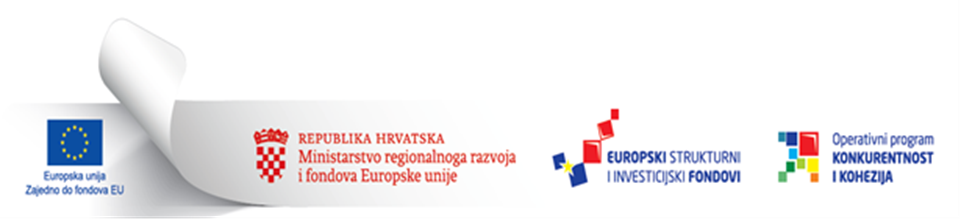 Sukladno Prilogu 4. Postupci nabave za osobe koje nisu obveznici Zakona o javnoj nabavi, a koji je sastavni dio uputa za prijavitelje u okviru Poziv na dostavu projektnih prijedloga „Razvoj poslovne infrastrukture“ (referentna oznaka poziva: KK. 03.1.2.01), UNIST TEHNOLOŠKI PARK d.o.o., Matoševa 56, 21000 Split, OIB: 51860740266 (u daljnjem tekstu: NOJN ili Naručitelj) objavljuje: 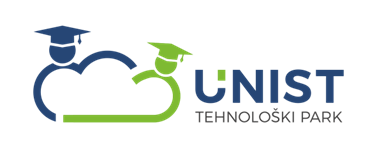 DOKUMENTACIJA O NABAVIIzvođenje radova na rekonstrukcija zgrade Poduzetničkog inkubatora za visoke tehnologije  Sveučilišta u Splitu (KK.03.1.2.01.0029) sukladno "Uvjetima ugovora za građevinske i inženjerske radove prema projektu naručitelja", prvo izdanje iz 1999., koje su sastavili u Fédération Internationale des Ingénieurs-Conseils (FIDIC)Knjiga 1Upute ponuditeljima i obrasciSplit, prosinac 2018.KNJIGA 1UPUTE PONUDITELJIMAOva je knjiga dio kompleta od četiri (4) knjige koje sadrže:Knjiga 1		Upute ponuditeljimaKnjiga 2		UgovorKnjiga 3		Tehničke SpecifikacijeKnjiga 4		TroškovnikSADRŽAJ:Knjiga 1	11.	OPĆI PODACI	61.1.	PODACI O NOJN	61.2.	OSOBA ZADUŽENA ZA KOMUNIKACIJU S GOSPODARSKIM SUBJEKTIMA	61.3.	NAČIN KOMUNIKACIJA	61.4.	POPIS GOSPODARSKIH SUBJEKATA S KOJIMA JE NARUČITELJ U SUKOBU INTERESA	61.5.	VRSTA POSTUPKA NABAVE	71.6.	UGOVOR O NABAVI RADOVA	71.7.	PROCIJENJENA VRIJEDNOST NABAVE	71.8.	ELEKTRONIČKA DOSTAVA PONUDA	71.9.	VARIJANTE PONUDE	72.	PODACI O PREDMETU NABAVE	72.1.	PREDMET NABAVE	72.2.	OPIS I OZNAKA GRUPA PREDMETA NABAVE	72.3.	KOLIČINA PREDMETA NABAVE	72.4.	TEHNIČKA SPECIFIKACIJA PREDMETA NABAVE	82.5.	KRITERIJI ZA OCJENU JEDNAKOVRIJEDNOSTI PREDMETA NABAVE	82.6.	TROŠKOVNIK	82.7.	MJESTO IZVRŠENJA UGOVORA (IZVOĐENJA RADOVA)	92.8.	ROK I NAČIN IZVRŠENJA UGOVORA (IZVOĐENJA RADOVA)	92.9.	VREMENSKI I FINANCIJSKI PLAN GRADNJE	92.10.	OBILAZAK GRADILIŠTA	93.	KRITERIJI ZA KVALITATIVNI ODABIR GOSPODARSKOG SUBJEKTA	103.1.	OSNOVE ZA ISKLJUČENJE GOSPODARSKOG SUBJEKTA	103.1.1.	Nekažnjavanje	103.1.2.	Plaćene dospjele porezne obveze i obveze za mirovinsko i zdravstveno osiguranje	113.1.3.	Ostale osnove za isključenja gospodarskog subjekta	113.2.	DOKUMENTI KOJIMA SE DOKAZUJE DA NE POSTOJE OSNOVE ZA ISKLJUČENJE	123.3.	KRITERIJI ZA ODABIR GOSPODARSKOG SUBJEKTA (UVJETI SPOSOBNOSTI)	153.3.1.	Sposobnost za obavljanje profesionalne djelatnosti	153.3.2.	Ekonomska i financijska sposobnosti	153.3.3.	Uvjeti tehničke i stručne sposobnosti	153.4.	UVJETI SPOSOBNOSTI U SLUČAJU ZAJEDNICE GOSPODARSKIH SUBJEKATA	183.5.	OSLANJANJE NA SPOSOBNOST DRUGIH SUBJEKATA	183.6.	DOKAZ OSLANJANJA NA SPOSOBNOST DRUGIH SUBJEKATA	193.7.	DOKUMENTI KOJIMA SE DOKAZUJE ISPUNJAVANJE KRITERIJA ZA ODABIR GOSPODARSKOG SUBJEKTA	193.8.	PRAVILA DOSTAVLJANJA DOKUMENATA	224.	PODACI O PONUDI	234.1.	SADRŽAJ I NAČIN IZRADE PONUDE	234.1.1.	Sadržaj ponude	234.1.2.	Način izrade ponude	234.2.	NAČIN DOSTAVE PONUDE	244.2.1.	Elektronička dostava ponuda	244.2.2.	Dostava ponude u zatvorenoj omotnici	244.2.3.	Izmjena i/ili dopuna ponude i odustajanje od ponude	254.3.	NAČIN ODREĐIVANJA CIJENE PONUDE, SADRŽAJ CIJENE I PROMJENJIVOST CIJENE	254.4.	VALUTA	264.5.	KRITERIJ ZA ODABIR PONUDE	264.6.	JEZIK I PISMO POSTUPKA I PONUDE	284.7.	ROK VALJANOSTI PONUDE	285.	OSTALE ODREDBE	285.1.	ZAJEDNICA GOSPODARSKIH SUBJEKATA	285.2.	PODUGOVARANJE	285.3.	ROK, NAČIN I UVJETI PLAĆANJA	305.3.1.	Avansno plaćanje	305.3.2.	Izdavanje, ovjera i plaćanje situacija	305.4.	VRSTA, SREDSTVO I UVJETI JAMSTVA	305.4.1.	Jamstvo za ozbiljnost ponude	305.4.2.	Jamstvo za uredno ispunjenje ugovora za slučaj povrede ugovornih obveza	315.4.3.	Jamstvo za otklanjanje nedostataka u jamstvenom roku	325.4.4.	Polica i dokazi o pokriću osiguranja	335.4.5.	Jamstveni rok i odgovornost za nedostatke	335.5.	OBJAŠNJENJA I IZMJENE DOKUMENTACIJE O NABAVI	355.6.	DATUM, VRIJEME I MJESTO DOSTAVE PONUDA I JAVNOG OTVARANJA PONUDA	355.7.	OTVARANJE, PREGLED I OCJENA PONUDA	355.8.	SADRŽAJ ZAPISNIKA O OTVARANJU I OCJENJIVANJU PONUDA	365.9.	POJAŠNJENJE I UPOTPUNJAVANJE PONUDE	365.10.	TAJNOST DOKUMENTACIJE GOSPODARSKIH SUBJEKATA	365.11.	RAZLOZI ZA ODBIJANJE PONUDA	375.12.	ODLUKA O ODABIRU ILI PONIŠTENJU	375.12.1.	Donošenje odluke o odabiru	385.12.2.	Donošenje odluke o poništenju	385.13.	UVID U DOKUMENTACIJU POSTUPKA NABAVE	385.14.	ZAVRŠETAK POSTUPKA NABAVE	385.15.	DOKUMENTI KOJI ĆE SE NAKON ZAVRŠETKA POSTUPKA NABAVE VRATITI PONUDITELJIMA	395.16.	TROŠAK PONUDE I PREUZIMANJE DOKUMENTACIJE O NABAVI	395.17.	PREDSTAVKA	395.18.	UVJETI I ZAHTJEVI KOJI MORAJU BITI ISPUNJENI SUKLADNO POSEBNIM PROPISIMA ILI STRUČNIM PRAVILIMA	405.18.1.	Zahtjevi za obavljanje djelatnosti građenja	405.18.2.	Uvjeti za izvršenje ugovora	435.18.3.	Kontrola i praćenje izvršenja ugovora o nabavi	445.18.4.	Izmjene ugovora o nabavi	445.19.	NAVOD U PRIMJENI TRGOVAČKIH OBIČAJA (UZANCI)	455.20.	OSTALO	456.	PRILOZI DOKUMENTACIJI O NABAVI I IZJAVE	45PONUDBENI LIST-PRILOG I	46DODATAK PONUDI -PRILOG II	50IZJAVA O NEKAŽNJAVANJU - PRILOG III	53IZJAVA O NEPOSTOJANJU OKOLNOSTI IZ TOČKE 3.1.2. - PRILOG IV	55IZJAVA O NEPOSTOJANJU OKOLNOSTI STEČAJ, LIKVIDACIJA - PRILOG V	56IZJAVA O STRUČNJACIMA KOJI ĆE BITI UKLJUČENI U UGOVOR - PRILOG VI	57IZJAVA O UKUPNOM PROMETU - PRILOG VII	58JAMSTVO ZA OZBILJNOST PONUDE - PRILOG VIII	59UGOVORNA JAMSTVA - PRILOG IX	60OPĆI PODACIPODACI O NOJNNaziv NOJN: UNIST TEHNOLOŠKI PARK d.o.o.Sjedište NOJN: Matoševa 56, 21000 SplitOdgovorna osoba NOJN: Direktor Krešimir Budiša mag.oec., mag.for.OIB: 51860740266IBAN broj: HR5624070001100051795Broj telefona: +385 917974139Internetska adresa: http://unisthub.com/Adresa elektroničke pošte: tehnoloski.park@unist.hrOSOBA ZADUŽENA ZA KOMUNIKACIJU S GOSPODARSKIM SUBJEKTIMAOsobe zadužena za komunikaciju s gospodarskim subjektima: Sanela Krstulović, dipl. ing. građ. Komunikacija i svaka druga razmjena informacija između Naručitelja i gospodarskih subjekata obavljati isključivo u pisanom obliku na hrvatskom jeziku putem elektroničke pošte Naručitelja tehnoloski.park@unist.hr.Dokumentacija o nabavi, pitanja Ponuditelja i odgovori na pitanja, kao i sve obavijesti o izmjenama i dopunama dokumentacije o nabavi, bit će stavljene na raspolaganje Ponuditeljima na internetskoj stranici http://unisthub.com/  i  www.strukturnifondovi.hr od dana objave Obavijesti o nadmetanju.NAČIN KOMUNIKACIJANaručitelj svu komunikaciju u skladu s ovim pravilima obavlja elektroničkim putem. Dostava obavijesti elektroničkim putem smatra se obavljenom u trenutku kada je njezino uspješno slanje (eng. Delivery Receipt) zabilježeno na poslužitelju za slanje takvih poruka. Komunikacija, razmjena i pohrana informacija obavlja se na način da se očuva zaštita i tajnost podataka u skladu s relevantnim nacionalnim propisima.POPIS GOSPODARSKIH SUBJEKATA S KOJIMA JE NARUČITELJ U SUKOBU INTERESATemeljem članka 76. i 77. Zakona o javnoj nabavi (NN broj 120/2016), Naručitelj ne smije sklapati ugovore o javnoj nabavi sa sljedećim gospodarskim subjektima (u svojstvu ponuditelja, člana zajednice gospodarskih subjekata ili podugovaratelja):ADHIBEO j.d.o.o., Split, Kralja Zvonimira 30, OIB: 63593862651;UNISTEM CEKOM d.o.o., Split,  Matoševa 56, OIB: 68376301050;Lički sokol d.o.o., Gračac,  Vranska 20, OIB: 67056629642;UHY Savjetovanje d.o.o., Split, Hrvatske mornarice 1h, OIB: 16139571061;UHY HB EKONOM d.o.o., Split, Hrvatske mornarice 1/K, OIB: 96143203825;PODUZETNIČKI AKCELERATOR SPLIT d.o.o., Split, Hrvatske mornarice 1/h, OIB: 07925158825.Sukladno odredbama članka 82. Zakona o javnoj nabavi, ugovor sklopljen protivno odredbama o sukobu interesa je ništetan.VRSTA POSTUPKA NABAVEUNIST TEHNOLOŠKI PARK d.o.o. kao pravna osoba koja nije obveznik primjene Zakona o javnoj nabavi (u daljnjem tekstu: NOJN ili Naručitelj) na temelju točke 5. Priloga 4. Postupci nabave za osobe koje nisu obveznici Zakona o javnoj nabavi (u daljnjem tekstu: Prilog 4.) provodi postupak nabave za izvođenje radova na rekonstrukciji zgrade Inkubatora - Razvoj poduzetničkog inkubatora za visoke tehnologije Sveučilišta u Splitu (KK.03.1.2.01.0029).UGOVOR O NABAVI RADOVAUgovor o izvođenju radova za rekonstrukciju zgrade Poduzetničkog inkubatora sukladno uvjetima i zahtjevima ove Dokumentacije o nabavi i Projektno-tehničkoj dokumentaciji.PROCIJENJENA VRIJEDNOST NABAVEProcijenjena vrijednost nabave u ovom postupku nabave iznosi 15.234.551,00 HRK bez poreza na dodanu vrijednost (PDV). Naručitelj koristi pravo na pretporez te uspoređuje cijene ponuda bez poreza na dodanu vrijednost u dijelu kriterija za odabir ponude.ELEKTRONIČKA DOSTAVA PONUDANije dozvoljena elektronička dostava ponude.VARIJANTE PONUDEVarijante ponude nisu dopuštene.PODACI O PREDMETU NABAVEPREDMET NABAVEPredmet nabave su radovi na rekonstrukciji zgrade inkubatora za visoke tehnologije Sveučilišta u Splitu sukladno uvjetima i zahtjevima ove Dokumentacije o nabavi.OPIS I OZNAKA GRUPA PREDMETA NABAVEPredmet nabave nije podijeljen na grupe jer se radi o jedinstvenoj tehničko-tehnološkoj cjelini te su gospodarski subjekti obvezni ponuditi predmet nabave u cijelosti odnosno ponuda mora obuhvatiti sve stavke Troškovnika koji je prilog ove Dokumentacije o nabavi.KOLIČINA PREDMETA NABAVE Predviđena (okvirna) količina predmeta nabave određen je Troškovnikom koji se nalazi u Knjizi 4 ove Dokumentacije o nabavi.Stvarno nabavljena količina predmeta nabave može biti veća ili manja od predviđene.TEHNIČKA SPECIFIKACIJA PREDMETA NABAVETehnička specifikacija se nalazi u Knjizi 3 ove Dokumentacije o nabavi. Tehnička specifikacija predmeta nabave detaljno je određena građevinskom dozvolom, glavnim i izvedbenim projektom (u daljnjem tekstu: projektno-tehnička dokumentacija), tehničkim opisima, nacrtima i troškovnikom koji su sastavni dijelovi ove Dokumentacije o nabavi.U slučaju bilo kakvih razlika ili prijepora u projektno-tehničkoj dokumentaciji, u odnosu sadržaja glavnog i izvedbenog projekta, vrijedni ono što je navedeno u izvedbenom projektu.Projektno-tehničkom dokumentacijom i troškovnikom radova i opreme određena je ukupnost tehničkih odredaba kojima se definiraju tražene karakteristike, vrste i detalji izvedbe radova i opremanja koji su predmet nabave. Gospodarski subjekti su dužni detaljno proučiti kompletnu projektno-tehničku dokumentaciju, troškovnike radova i ostalu dokumentaciju i upoznati se sa svim propisanim uvjetima i zahtjevima iz istih te sukladno tomu izraditi i dostaviti svoju ponudu za cjelokupan predmet nabave.Radovi koji su predmet ovog postupka nabave potrebno je izvršiti u skladu sa zadanim uvjetima iz projektno-tehničke dokumentacije, troškovnika i pravilima struke. Nadalje, predmetne radove treba izvesti sukladno ponudbenim troškovnicima, stručno i u skladu sa važećim propisima Republike Hrvatske koji reguliraju predmet nabave, drugim relevantnim važećim Zakonima i podzakonskim propisima, pravilima struke, tehničkim normativima i standardima koje važe za svaku vrstu radova. Odabrani ponuditelj jamči za pravilnu izvedbu i kakvoću izvedenih radova i kvalitetu upotrjebljenih proizvoda. Odabrani ponuditelj u potpunosti odgovara za ispravnost izvedenih radova nužnih za realizaciju konačnog proizvoda, a sve do pune gotovosti i dokazane funkcionalnosti konačnog proizvoda.Projektno-tehnička dokumentacija nalazi se u privitku ove Dokumentacije o nabavi i čini njen sastavni dio. KRITERIJI ZA OCJENU JEDNAKOVRIJEDNOSTI PREDMETA NABAVEProizvodi opisani u troškovniku zadovoljavaju tehničke parametre i karakteristike proizvoda izvedbe radova planiranih troškovnikom te su sukladni sa izmjerenim parametrima iz projektno-tehničke dokumentacije u pogledu zadovoljavanja minimalnih izvedbenih i funkcionalnih zahtjeva projektnog rješenja nužnih za realizaciju konačnog proizvoda, a sve do pune gotovosti i dokazane funkcionalnosti konačnog proizvoda sukladno projektno-tehničkoj dokumentaciji i građevinskoj dozvoli te zakonskim i tehničkim propisima koji reguliraju standard i kvalitetu ugrađenih proizvoda, materijala i opreme kod izvedbe radova za predmetnu vrstu građevine.Ponuđeni proizvod mora zadovoljiti tražene tehničke parametre i karakteristike proizvoda opisanih u troškovniku ili imati bolje tehničke parametre i karakteristike od traženih minimalnih. Ukoliko ugradnja ponuđenog materijala, uređaja, sklopova, opreme ili proizvoda uvjetuje neke izmjene i prilagodbe, u tim i u ostalim radovima, podrazumijeva se da je taj rad uključen u ponuđenu cijenu.TROŠKOVNIKTroškovnik se nalazi u Knjizi 4 ove Dokumentacije o nabavi. Jedinične cijene svake stavke Troškovnika i ukupna cijena moraju biti zaokružene na dvije decimale. Ponuditeljima nije dopušteno mijenjati tekst Troškovnika. Sve stavke Troškovnika trebaju biti ispunjene. Prilikom popunjavanja Troškovnika ponuditelj cijenu stavke izračunava kao umnožak količine stavke i jedinične cijene stavke. U Troškovniku se ne smiju mijenjati količine u pojedinim stavkama Troškovnika. Cijena ponude izražava se za cjelokupni predmet nabave.MJESTO IZVRŠENJA UGOVORA (IZVOĐENJA RADOVA)Mjesto izvođenja radova je na lokaciji Matoševa 56, Split, kat. čest. zem. 5246/1, 5247/1 K.O. Split.ROK I NAČIN IZVRŠENJA UGOVORA (IZVOĐENJA RADOVA)Rok za izvršenje radova počinje teći od pisane Obavijesti o uvođenju u posao Izvođaču radova koju dostavlja Nadzorni inženjer najkasnije 7 dana unaprijed. Predviđeni rok završetka radova je 300 kalendarskih dana (uključeni i neradni dani), od dana uvođenja u posao. U rokovima izvršenja predmetne nabave uključeno je izvođenje radova, uspješan tehnički pregled i ishođenje uporabne dozvole, preuzimanje građevine te postupak okončanog obračuna radova.Odabrani ponuditelj je suglasan i u obvezi prilagoditi se s izvođenjem radova stvarnim rokovima početka i završetka realizacije projekta.Ugovor o izvođenju radova zaključuje se u roku od 30 (trideset) dana od dana izvršnosti odluke o odabiru.Ugovor stupa na snagu onoga dana kada ga potpiše posljednja ugovorna strana te je na snazi do izvršenja svih obveza ugovornih strana.VREMENSKI I FINANCIJSKI PLAN GRADNJEOdabrani ponuditelj je obvezan u roku 14 dana od dana potpisa Ugovora dostaviti predstavniku Naručitelja predložak detaljnog dinamičkog plana, odnosno predložak plana izvođenja radova (vremenski i financijski plan izvođenja) u obliku kako to zatraži predstavnik Naručitelja, kojeg u roku 7 dana od njegove dostave, a prije početka izvođenja radova, moraju odobriti Nadzorni inženjer i predstavnik Naručitelja u roku 7 dana od njegove dostave.Odabrani ponuditelj je dužan, prije početka izvođenja radova, uskladiti predloženi detaljni plan izvođenja radova sa zahtjevima Nadzornog inženjera i predstavnika Naručitelja.Plan obuhvaća logičan i opravdan redoslijed kojim Odabrani ponuditelj namjerava izvoditi radove uključujući predviđeno vremensko trajanje svake pojedine aktivnosti međusobno vremenski usklađene, iskaz resursa (radna snaga, strojevi, oprema i materijali, financijska potraživanja) s kojima planira izvoditi aktivnosti, kako za Izvođača, tako i za svakog podizvođača.OBILAZAK GRADILIŠTA Ponuditelji mogu na vlastiti trošak izvršiti pregled lokacije na kojoj će se izvoditi radovi koji su predmet ove nabave kako bi za sebe i na vlastitu odgovornost prikupili sve informacije koje su potrebne za izradu ponude i preuzimanje ugovorne obveze.KRITERIJI ZA KVALITATIVNI ODABIR GOSPODARSKOG SUBJEKTAOSNOVE ZA ISKLJUČENJE GOSPODARSKOG SUBJEKTANekažnjavanje Naručitelj će isključiti gospodarskog subjekta iz postupka nabave ako utvrdi da: je gospodarski subjekt koji ima poslovni nastan u Republici Hrvatskoj ili osoba koja je član upravnog, upravljačkog ili nadzornog tijela ili ima ovlasti zastupanja, donošenja odluka ili nadzora tog gospodarskog subjekta i koja je državljanin Republike Hrvatske, pravomoćnom presudom osuđena za: sudjelovanje u zločinačkoj organizaciji, na temeljučlanka 328. (zločinačko udruženje) i članka 329. (počinjenje kaznenog djela u sastavu zločinačkog udruženja) Kaznenog zakonačlanka 333. (udruživanje za počinjenje kaznenih djela), iz Kaznenog zakona (»Narodne novine«, br. 110/97., 27/98., 50/00., 129/00., 51/01., 111/03., 190/03., 105/04., 84/05., 71/06., 110/07., 152/08., 57/11., 77/11. i 143/12.)korupciju, na temeljučlanka 252. (primanje mita u gospodarskom poslovanju), članka 253. (davanje mita u gospodarskom poslovanju), članka 254. (zlouporaba u postupku javne nabave), članka 291. (zlouporaba položaja i ovlasti), članka 292. (nezakonito pogodovanje), članka 293. (primanje mita), članka 294. (davanje mita), članka 295. (trgovanje utjecajem) i članka 296. (davanje mita za trgovanje utjecajem) Kaznenog zakonačlanka 294.a (primanje mita u gospodarskom poslovanju), članka 294.b (davanje mita u gospodarskom poslovanju), članka 337. (zlouporaba položaja i ovlasti), članka 338. (zlouporaba obavljanja dužnosti državne vlasti), članka 343. (protuzakonito posredovanje), članka 347. (primanje mita) i članka 348. (davanje mita) iz Kaznenog zakona (»Narodne novine«, br. 110/97., 27/98., 50/00., 129/00., 51/01., 111/03., 190/03., 105/04., 84/05., 71/06., 110/07., 152/08., 57/11., 77/11. i 143/12.)prijevaru, na temeljučlanka 236. (prijevara), članka 247. (prijevara u gospodarskom poslovanju), članka 256. (utaja poreza ili carine) i članka 258. (subvencijska prijevara) Kaznenog zakonačlanka 224. (prijevara), članka 293. (prijevara u gospodarskom poslovanju) i članka 286. (utaja poreza i drugih davanja) iz Kaznenog zakona (»Narodne novine«, br. 110/97., 27/98., 50/00., 129/00., 51/01., 111/03., 190/03., 105/04., 84/05., 71/06., 110/07., 152/08., 57/11., 77/11. i 143/12.)terorizam ili kaznena djela povezana s terorističkim aktivnostima, na temeljučlanka 97. (terorizam), članka 99. (javno poticanje na terorizam), članka 100. (novačenje za terorizam), članka 101. (obuka za terorizam) i članka 102. (terorističko udruženje) Kaznenog zakonačlanka 169. (terorizam), članka 169.a (javno poticanje na terorizam) i članka 169.b (novačenje i obuka za terorizam) iz Kaznenog zakona (»Narodne novine«, br. 110/97., 27/98., 50/00., 129/00., 51/01., 111/03., 190/03., 105/04., 84/05., 71/06., 110/07., 152/08., 57/11., 77/11. i 143/12.)pranje novca ili financiranje terorizma, na temeljučlanka 98. (financiranje terorizma) i članka 265. (pranje novca) Kaznenog zakonačlanka 279. (pranje novca) iz Kaznenog zakona (»Narodne novine«, br. 110/97., 27/98., 50/00., 129/00., 51/01., 111/03., 190/03., 105/04., 84/05., 71/06., 110/07., 152/08., 57/11., 77/11. i 143/12.)dječji rad ili druge oblike trgovanja ljudima, na temeljučlanka 106. (trgovanje ljudima) Kaznenog zakonačlanka 175. (trgovanje ljudima i ropstvo) iz Kaznenog zakona (»Narodne novine«, br. 110/97., 27/98., 50/00., 129/00., 51/01., 111/03., 190/03., 105/04., 84/05., 71/06., 110/07., 152/08., 57/11., 77/11. i 143/12.), ilije gospodarski subjekt koji nema poslovni nastan u Republici Hrvatskoj ili osoba koja je član upravnog, upravljačkog ili nadzornog tijela ili ima ovlasti zastupanja, donošenja odluka ili nadzora tog gospodarskog subjekta i koja nije državljanin Republike Hrvatske pravomoćnom presudom osuđena za kaznena djela iz točke 1. podtočke a) do f) i za odgovarajuća kaznena djela koja, prema nacionalnim propisima države poslovnog nastana gospodarskog subjekta, odnosno države čiji je osoba državljanin, obuhvaćaju razloge za isključenje iz članka 57. stavka 1. točaka (a) do (f) Direktive 2014/24/EU.Razdoblje isključenja gospodarskog subjekta kod kojeg su ostvarene osnove za isključenje iz postupka nabave, u odnosu na gore navedene osnove isključenja, je pet godina od dana pravomoćnosti presude, osim ako pravomoćnom presudom nije određeno drukčije.Plaćene dospjele porezne obveze i obveze za mirovinsko i zdravstveno osiguranjeNaručitelj će isključiti gospodarskog subjekta iz postupka nabave ako utvrdi da gospodarski subjekt nije ispunio obveze plaćanja dospjelih poreznih obveza i obveza za mirovinsko i zdravstveno osiguranje: u Republici Hrvatskoj, ako gospodarski subjekt ima poslovni nastan u Republici Hrvatskoj, ili u Republici Hrvatskoj ili u državi poslovnog nastana gospodarskog subjekta, ako gospodarski subjekt nema poslovni nastan u Republici Hrvatskoj. Iznimno, naručitelj neće isključiti gospodarskog subjekta iz postupka nabave ako mu sukladno posebnom propisu plaćanje obveza nije dopušteno, ili mu je odobrena odgoda plaćanja.Ostale osnove za isključenja gospodarskog subjektaNaručitelj će isključiti gospodarskog subjekta iz postupka nabave ako:je nad gospodarskim subjektom otvoren stečajni postupak, ako je nesposoban za plaćanje ili prezadužen, ili u postupku likvidacije, ako njegovom imovinom upravlja stečajni upravitelj ili sud, ako je u nagodbi s vjerovnicima, ako je obustavio poslovne aktivnosti ili je u bilo kakvoj istovrsnoj situaciji koja proizlazi iz sličnog postupka prema nacionalnim zakonima i propisima,može dokazati odgovarajućim sredstvima da je gospodarski subjekt kriv za teški profesionalni propust koji dovodi u pitanje njegov integritet,gospodarski subjekt pokaže značajne ili opetovane nedostatke tijekom provedbe bitnih zahtjeva iz prethodnog ugovora, ugovora o javnoj nabavi ili prethodnog ugovora o koncesiji čija je posljedica bila prijevremeni raskid tog ugovora, naknada štete ili druga slična sankcija.Nedostatci tijekom provedbe prethodnih ugovora je postupanje gospodarskog subjekta u obavljanju njegove profesionalne djelatnosti protivno odgovarajućim propisima, pravilima struke ili sklopljenim ugovorima, a koje je takve prirode da čini tog gospodarskog subjekta neprikladnom i nepouzdanom stranom ugovora o nabavi koji Naručitelj namjerava sklopiti.Nedostatci tijekom provedbe prethodnih ugovora je takvo postupanje gospodarskog subjekta koje ima kao posljedicu značajne i/ili opetovane nedostatke u izvršenju bitnih zahtjeva iz ugovora koji su doveli do njegova raskida, nastanka štete ili drugih sličnih posljedica (primjerice: odustajanje ponuditelja od izvođenja radova, odnosno od ugovora tijekom izvođenja radova krivnjom izvođača, neuspješan tehnički pregled zbog odgovornosti izvođača, nepravodobno započinjanje radova zbog odgovornosti izvođača, naplata jamstva za uredno ispunjenje ugovora zbog nekvalitetne izvedbe, neotklanjanje nedostataka u primjerenom roku na poziv Naručitelja, neotklanjanje nedostataka u jamstvenom roku).Postojanje nedostataka tijekom provedbe prethodnih ugovora dokazuje Naručitelj na temelju objektivne procjene okolnosti svakog pojedinog slučaja, te odgovarajuće dokumentacije (gradilišne i/ili druge).Razdoblje isključenja gospodarskog subjekta kod kojeg su ostvarene osnove za iz postupka nabave je dvije godine od dana dotičnog događaja.DOKUMENTI KOJIMA SE DOKAZUJE DA NE POSTOJE OSNOVE ZA ISKLJUČENJEKao dokaz kojima se dokazuje da ne postoje osnove za isključenje: iz točke 3.1.1., 3.1.2. i 3.1.3. Naručitelj će prihvatiti sljedeće dokumente:Mogućnost dokazivanja pouzdanosti – poduzete mjere „samokorigiranja“ Gospodarski subjekt kod kojeg su ostvarene osnove za isključenje iz točke 3.1.1. i 3.1.3. ove Dokumentacije o nabavi može Naručitelju dostaviti dokaze o mjerama koje je poduzeo kako bi dokazao svoju pouzdanost bez obzira na postojanje relevantne osnove za isključenje. Poduzimanje mjera gospodarski subjekt dokazuje: plaćanjem naknade štete ili poduzimanjem drugih odgovarajućih mjera u cilju plaćanja naknade štete prouzročene djelom ili propustom aktivnom suradnjom s nadležnim istražnim tijelima radi potpunog razjašnjenja činjenica i okolnosti u vezi s djelom ili propustom odgovarajućim tehničkim, organizacijskim i kadrovskim mjerama radi sprječavanja daljnjih djela ili propusta. Naručitelj neće isključiti gospodarskog subjekta iz postupka nabave ako je ocijenjeno da su poduzete mjere primjerene. Gospodarski subjekt kojem je pravomoćnom presudom određena zabrana sudjelovanja u postupcima javne nabave ili postupcima davanja koncesija na određeno vrijeme nema pravo korištenja ove mogućnosti do isteka roka zabrane u državi u kojoj je presuda na snazi.KRITERIJI ZA ODABIR GOSPODARSKOG SUBJEKTA (UVJETI SPOSOBNOSTI)Sposobnost za obavljanje profesionalne djelatnostiDokaz o upisu gospodarskog subjekta u sudski, obrtni, strukovni ili drugi odgovarajući registar u državi njegova poslovnog nastana.Ekonomska i financijska sposobnostiGospodarski subjekt mora u postupku nabave dokazati da je njegov minimalni godišnji promet jednak ili veći od 30.000.000,00 HRK u tri posljednje dostupne financijske godine (ovisno o datumu osnivanja ili početka obavljanja djelatnosti gospodarskog subjekta).Gospodarski subjekt mora u postupku nabave dokazati da nije bio u blokadi dulje od 5 dana u posljednjih 6 (šest) mjeseci. Uvjeti tehničke i stručne sposobnostiGospodarski subjekt je obvezan zadovoljiti minimalne razine tehničke i stručne sposobnosti:Specifično iskustvo gospodarskog subjekta Popis radova u godini u kojoj je započeo postupak javne nabave i tijekom 5 godina (2013.-2017.) koje prethode 2018. godini.Gospodarski subjekt mora dokazati da ima minimalno iskustvo u godini u kojoj je započeo postupak javne nabave i tijekom 5 (pet) godina koje prethode toj godini:1-om (jednom) potvrdom o urednom izvođenju i ishodu najvažnijih radova za:izgradnju građevine visokogradnje (isti predmetu nabave) ili rekonstrukciju građevine visokogradnje (slični predmetu nabave) koje je vrijednost minimalno jednaka procijenjenoj vrijednosti nabave (bez PDV-a) i za koje je radove bilo obvezno provođenje postupka Tehničkog pregleda građevine.Popis tehničkih stručnjaka potrebnih za izvršenje ugovora te njihove minimalne obrazovne i stručne kvalifikacijeGospodarski subjekt mora dokazati da će za izvršavanje i provedbu ugovora imati na raspolaganju sljedeće stručnjake: Stručnjak 1: Inženjer arhitektonske, građevinske, strojarske ili elektrotehničke struke – Glavni inženjer gradilišta (ovlašteni voditelj građenja),Stručnjak 2: Inženjer građevinske struke – Voditelj grupe radova građevinarstvo (ovlašteni voditelj radova ili inženjer gradilišta),Stručnjak 3: Inženjer elektrotehničke struke – Voditelj grupe radova elektrotehnika (ovlašteni voditelj radova ili inženjer gradilišta),Stručnjak 4: Inženjer strojarske struke – Voditelj grupe radova strojarstvo (ovlašteni voditelj radova ili inženjer gradilišta),Stručnjak 5: Inženjer geodezije, a koji posjeduju odgovarajuće obrazovne i stručne kvalifikacije niže navedenim minimalnim razinama sposobnosti.Stručnjak 1: Inženjer arhitektonske, građevinske, strojarske ili elektrotehničke struke – Glavni inženjer gradilišta (ovlašteni voditelj građenja)Minimalne obrazovne i stručne kvalifikacije:visoka stručna sprema iz područja arhitekture ili građevinarstva ili strojarstva ili elektrotehnike, odnosno završen preddiplomski i diplomski sveučilišni studij ili integrirani preddiplomski i diplomski sveučilišni studij kojim se stječe akademski naziv magistar inženjer ili završen odgovarajući specijalistički diplomski stručni studij iz navedenih područja kojim se stječe stručni naziv stručni specijalist inženjer ako je tijekom cijelog svog studija stekla najmanje 300 ECTS bodovailiviša stručna sprema iz područja arhitekture ili građevinarstva ili strojarstva ili elektrotehnike, odnosno završen studij i stečen stručni naziv stručni prvostupnik (baccalaureus) inženjer ili akademski naziv sveučilišni prvostupnik (baccalaureus) inženjer odgovarajuće struke ili stručni naziv pristupnik inženjer odgovarajuće struke, odnosno da je na drugi način propisan posebnim propisom stečen odgovarajući stupanj obrazovanja odgovarajuće struke.Pravo uporabe strukovnog naziva „ovlašteni voditelj građenja“ sukladno pravu države poslovnog nastana.Stručnjak 2: Inženjer građevinske struke – Voditelj grupe radova građevinarstvo (ovlašteni voditelj radova ili inženjer gradilišta)Minimalne obrazovne i stručne kvalifikacije:visoka stručna sprema iz područja građevinarstva, odnosno završen preddiplomski i diplomski sveučilišni studij ili integrirani preddiplomski i diplomski sveučilišni studij kojim se stječe akademski naziv magistar inženjer ili završen odgovarajući specijalistički diplomski stručni studij iz navedenih područja kojim se stječe stručni naziv stručni specijalist inženjer ako je tijekom cijelog svog studija stekla najmanje 300 ECTS bodovailiviša stručna sprema iz područja građevinarstva, odnosno završen studij i stečen stručni naziv stručni prvostupnik (baccalaureus) inženjer ili akademski naziv sveučilišni prvostupnik (baccalaureus) inženjer odgovarajuće struke ili stručni naziv pristupnik inženjer odgovarajuće struke, odnosno da je na drugi način propisan posebnim propisom stečen odgovarajući stupanj obrazovanja odgovarajuće struke.Pravo uporabe strukovnog naziva „ovlašteni voditelj radova“ sukladno pravu države poslovnog nastana.Stručnjak 3: Inženjer elektrotehničke struke – Voditelj grupe radova elektrotehnika (ovlašteni voditelj radova ili inženjer gradilišta)Minimalne obrazovne i stručne kvalifikacije:visoka stručna sprema iz područja elektrotehnika, odnosno završen preddiplomski i diplomski sveučilišni studij ili integrirani preddiplomski i diplomski sveučilišni studij kojim se stječe akademski naziv magistar inženjer ili završen odgovarajući specijalistički diplomski stručni studij iz navedenih područja kojim se stječe stručni naziv stručni specijalist inženjer ako je tijekom cijelog svog studija stekla najmanje 300 ECTS bodovailiviša stručna sprema iz područja elektrotehnika, odnosno završen studij i stečen stručni naziv stručni prvostupnik (baccalaureus) inženjer ili akademski naziv sveučilišni prvostupnik (baccalaureus) inženjer odgovarajuće struke ili stručni naziv pristupnik inženjer odgovarajuće struke, odnosno da je na drugi način propisan posebnim propisom stečen odgovarajući stupanj obrazovanja odgovarajuće struke.Pravo uporabe strukovnog naziva „ovlašteni voditelj radova“ sukladno pravu države poslovnog nastana.Stručnjak 4: Inženjer strojarske struke – Voditelj grupe radova strojarstvo (ovlašteni voditelj radova ili inženjer gradilišta)Minimalne obrazovne i stručne kvalifikacije:visoka stručna sprema iz područja strojarstvo, odnosno završen preddiplomski i diplomski sveučilišni studij ili integrirani preddiplomski i diplomski sveučilišni studij kojim se stječe akademski naziv magistar inženjer ili završen odgovarajući specijalistički diplomski stručni studij iz navedenih područja kojim se stječe stručni naziv stručni specijalist inženjer ako je tijekom cijelog svog studija stekla najmanje 300 ECTS bodovailiviša stručna sprema iz područja strojarstvo, odnosno završen studij i stečen stručni naziv stručni prvostupnik (baccalaureus) inženjer ili akademski naziv sveučilišni prvostupnik (baccalaureus) inženjer odgovarajuće struke ili stručni naziv pristupnik inženjer odgovarajuće struke, odnosno da je na drugi način propisan posebnim propisom stečen odgovarajući stupanj obrazovanja odgovarajuće struke.Pravo uporabe strukovnog naziva „ovlašteni voditelj radova“ sukladno pravu države poslovnog nastana.Stručnjak 5: Inženjer geodezije Minimalne obrazovne i stručne kvalifikacije:visoka stručna sprema iz područja geodezije, odnosno završen preddiplomski i diplomski sveučilišni studij ili integrirani preddiplomski i diplomski sveučilišni studij kojim se stječe akademski naziv magistar inženjer, ili završen odgovarajući specijalistički diplomski stručni studij i stečen stručni naziv stručni specijalist inženjer (najmanje 300 ECTS bodova), odnosno da je na drugi način propisan posebnim propisom stečen odgovarajući stupanj obrazovanja odgovarajuće struke.Pravo uporabe strukovnog naziva „ovlašteni inženjer geodezije“ sukladno pravu države poslovnog nastana.Sukladno članku 27. stavak 2. Zakona o poslovima i djelatnostima prostornog uređenja i gradnje (NN broj 78/15) ovlašteni voditelj građenja pod a) (Stručnjak 1) može, u okviru zadaća svoje struke, obavljati poslove ovlaštenog voditelja radova odgovarajuće struke. Stručne osobe navedene pod b), c) i d) mogu biti osobe koje imaju pravo uporabe strukovnog naziva ovlašteni voditelj građenja odgovarajuće struke.UVJETI SPOSOBNOSTI U SLUČAJU ZAJEDNICE GOSPODARSKIH SUBJEKATAZajednica gospodarskih subjekata može se osloniti na sposobnost članova zajednice ili drugih subjekata.U slučaju zajednice gospodarskih subjekata svaki pojedini član zajednice gospodarskih subjekata pojedinačno dokazuje da:-	nije u jednoj od situacija zbog koje se gospodarski subjekt isključuje iz postupka nabave (osnove za isključenje) – sukladno ovoj Dokumentaciji o nabavi te da ispunjava uvjete sposobnosti za obavljanje profesionalne djelatnosti (točka 3.3.1. ove Dokumentacije o nabavi)skupno (zajednički) dokazuju da:-	ispunjavaju tražene kriterije za kvalitativni odabir gospodarskog subjekta iz točaka 3.3.2. i 3.3.3. ove Dokumentacije o nabavi.Gospodarski subjekt može se u postupku nabave radi dokazivanja ispunjavanja kriterija za odabir gospodarskog subjekta osloniti na sposobnost drugih subjekata, bez obzira na pravnu prirodu njihova međusobnog odnosa.Naručitelj će od gospodarskog subjekta zahtijevati da zamijeni subjekt na čiju se sposobnost oslonio radi dokazivanja kriterija za odabir ako utvrdi da kod tog subjekta postoje osnove za isključenje ili da ne udovoljava relevantnim kriterijima za odabir gospodarskog subjekta.Ako se gospodarski subjekt oslanja na sposobnost drugih subjekata radi dokazivanja ispunjavanja kriterija ekonomske i financijske sposobnosti, njihova odgovornost za izvršenje ugovora je solidarna.OSLANJANJE NA SPOSOBNOST DRUGIH SUBJEKATARadi dokazivanja ispunjavanja kriterija ekonomske i financijske te tehničke i stručne sposobnosti Ponuditelj ili zajednica gospodarskih subjekata se može osloniti na sposobnost drugih subjekata, bez obzira na pravnu prirodu njihova međusobnog odnosa.Gospodarski subjekt može se u postupku nabave osloniti na sposobnost drugih subjekata radi dokazivanja ispunjavanja kriterija koji su vezani uz obrazovne i stručne kvalifikacije ili uz relevantno stručno iskustvo, samo ako će ti subjekti izvoditi radove za koje se ta sposobnost traži. Podaci o djelu ugovora koje Gospodarski subjekt namjerava podugovoriti, ukoliko će drugi subjekti izvoditi radove za koje se ta sposobnost traži, ne služe formalnom zadovoljavanju uvjeta nadmetanja već moraju biti bazirani na realnim poslovnim udjelima obzirom na ponudu Gospodarskog subjekta i stvaran angažman tih subjekata na izvršenju dijela ugovora o nabavi.Ako se Ponuditelj oslanja na sposobnost drugih subjekata mora dokazati Naručitelju da će imati na raspolaganju potrebne resurse nužne za izvršenje ugovora u obliku:-	Izjave gospodarskog subjekta da će svoje resurse staviti na raspolaganje Ponuditelju za izvršenje predmeta nabave ili-	Ugovor o poslovnoj suradnji za izvršenje predmeta nabave.Ponuditelj u ponudi mora dokazati za gospodarske subjekte na čiju se sposobnost oslanja da:-	Ne postoje osnove za njihovo isključenje,-	Ispunjavaju uvjete ekonomske i financijske i/ili tehničke i stručne sposobnosti, ovisno na koju se sposobnost Ponuditelj oslanja (za one uvjete radi čijeg se ispunjenja na gospodarski subjekt oslonio Ponuditelj ili Zajednica gospodarskih subjekata).Naručitelj će od Ponuditelja zahtijevati da zamijeni subjekt na čiju se sposobnost oslonio radi dokazivanja kriterija za odabir ako, na temelju provjere, utvrdi da kod tog subjekta postoje osnove za isključenje ili da ne udovoljava relevantnim kriterijima za odabir gospodarskog subjekta.Ako se gospodarski subjekt oslanja na sposobnost drugih subjekata radi dokazivanja ispunjavanja kriterija ekonomske i financijske sposobnosti, drugi subjekti su solidarno odgovorni za izvršenje ugovora. Navedena odredba će biti sastavni dio ugovora o nabavi koji će sklopiti Naručitelj s odabranim Ponuditeljem.DOKAZ OSLANJANJA NA SPOSOBNOST DRUGIH SUBJEKATAU slučaju oslanjanja na sposobnost drugih subjekata gospodarski subjekt u ponudi kao dokaz dostavlja potpisanu i ovjerenu Izjavu o stavljanju resursa na raspolaganje ili Ugovor/sporazum o poslovnoj/tehničkoj suradnji iz kojega je vidljivo koji se resursi međusobno ustupaju. Izjava o stavljanju resursa na raspolaganje ili Ugovor/sporazum o poslovno/tehničkoj suradnji mora minimalno sadržavati: naziv i sjedište gospodarskog subjekta koji ustupa resurse te naziv i sjedište ponuditelja kojemu ustupa resurse, jasno i točno navedene resurse koje stavlja na raspolaganje te način na koji se stavljaju na raspolaganje u svrhu izvršenja ugovora, potpis ovlaštene osobe gospodarskog subjekta koji stavlja resurse na raspolaganje, odnosno u slučaju Ugovora/sporazuma o poslovnoj suradnji potpis i pečat ugovornih strana.DOKUMENTI KOJIMA SE DOKAZUJE ISPUNJAVANJE KRITERIJA ZA ODABIR GOSPODARSKOG SUBJEKTAKao dokaze kojima se dokazuje ispunjavanje kriterija za odabir gospodarskog subjekta iz točke 3.3.1., 3.3.2. i 3.3.3. Naručitelj će prihvatiti sljedeće dokumente:PRAVILA DOSTAVLJANJA DOKUMENATASvi dokumenti traženi u točkama 3.2. i 3.7., mogu se dostaviti u izvorniku, ovjerenoj ili neovjerenoj preslici. Neovjerenom preslikom smatra se i neovjereni ispis elektroničke isprave. Ponuda se zajedno s pripadajućom dokumentacijom izrađuje na hrvatskom jeziku i latiničnom pismu. Ukoliko neki dijelovi ponude nisu na hrvatskom jeziku, ponuditelj je obvezan dostaviti prijevod na hrvatskom jeziku.U slučaju postojanja sumnje u istinitost podataka navedenih u dokumentima koje su ponuditelji dostavili sukladno ovom poglavlju, naručitelj može radi provjere istinitosti podataka: od ponuditelja zatražiti da u primjerenom roku dostave izvornike ili ovjerene preslike tih dokumenata ukoliko ih je dostavio u neovjerenoj preslici i/ili obratiti se izdavatelju dokumenta i/ili nadležnim tijelima.PODACI O PONUDIPonuda je izjava volje ponuditelja u pisanom obliku da će izvoditi radove u skladu s uvjetima i zahtjevima iz dokumentacije o nabavi. SADRŽAJ I NAČIN IZRADE PONUDEPonuditelj se pri izradi ponude mora pridržavati zahtjeva i uvjeta dokumentacije o nabavi.Sadržaj ponudePonuda mora sadržavati najmanje:popunjeni ponudbeni list (Prilog I), popunjeni ponudbeni list za ponuditelje koji su u zajednici gospodarskih subjekata (Prilog I), popunjeni podaci o podugovarateljima i podaci o dijelu ugovora o nabavi koji se daju u podugovor (Prilog I), popunjeni dodatak ponudi (Prilog II),dokumenti kojima se dokazuje da ne postoje osnove za isključenje,dokumente kojima ponuditelj dokazuje da ne postoje ostali razlozi isključenja, dokumenti kojima se dokazuje ispunjavanje kriterija za odabir gospodarskog subjekta,jamstvo za ozbiljnost ponude, popunjeni nezaštićeni troškovnik za računsku kontrolu ponude u elektronskom obliku dostavlja se na CD-u ili Prijenosnom disku (USB disk),popunjeni troškovnik u papirnatom obliku,ostale tražene dokumente sukladno dokumentaciji o nabavi.Način izrade ponudePonuda je izjava volje ponuditelja u pisanom obliku da će izvesti radove u skladu s uvjetima i zahtjevima iz dokumentacije o nabavi. Ponuda se izrađuje na način da čini cjelinu. Pri izradi ponude ponuditelj se mora pridržavati zahtjeva i uvjeta iz dokumentacije o nabavi te ne smije mijenjati ni nadopunjavati tekst dokumentacije o nabavi.Pri izradi ponude ponuditelj ne smije mijenjati i nadopunjavati tekst dokumentacije za nadmetanje.Ponuda se izrađuje na način da čini cjelinu. Ako zbog opsega ili drugih objektivnih okolnosti ponuda ne može biti izrađena na način da čini cjelinu, onda se izrađuje u dva ili više dijelova.Ponuda se uvezuje na način da se onemogući naknadno vađenje ili umetanje listova.Ako je ponuda izrađena u dva ili više dijelova, svaki dio se uvezuje na način da se onemogući naknadno vađenje ili umetanje listova.Dijelove ponude kao što su uzorci, katalozi, mediji za pohranjivanje podataka i sl. koji ne mogu biti uvezani ponuditelj obilježava nazivom i navodi u sadržaju ponude kao dio ponude.Ako je ponuda izrađena od više dijelova ponuditelj mora u sadržaju ponude navesti od koliko se dijelova ponuda sastoji.Stranice ponude se označavaju brojem na način da je vidljiv redni broj stranice i ukupan broj stranica ponude. Kada je ponuda izrađena od više dijelova, stranice se označavaju na način da svaki slijedeći dio započinje rednim brojem koji se nastavlja na redni broj stranice kojim završava prethodni dio. Ako je dio ponude izvorno numeriran (primjerice katalozi), ponuditelj ne mora taj dio ponude ponovno numerirati.Ako naručitelj od ponuditelja zahtjeva i presliku ponude, ona se dostavlja zajedno s izvornikom ponude. U tom slučaju se jasno naznačuje »izvornik« i »preslika« ponude. U slučaju razlika između izvornika i preslika ponude, vjerodostojan je izvornik ponude.Ako naručitelj od ponuditelja zahtjeva i dostavu ponude na mediju za pohranjivanje podataka, on se dostavlja zajedno s izvornikom ponude. U tom slučaju ponuda dostavljena na mediju za pohranjivanje podataka smatra se preslikom ponude.Ponude se pišu neizbrisivom tintom.Ispravci u ponudi moraju biti izrađeni na način da su vidljivi. Ispravci moraju uz navod datuma ispravka biti potvrđeni potpisom ponuditelja.NAČIN DOSTAVE PONUDE Elektronička dostava ponudaU ovom postupku nabave nije dopuštena elektronička dostava ponude.Dostava ponude u zatvorenoj omotniciPonuditelj podnosi svoju ponudu o vlastitom trošku bez prava potraživanja nadoknade od Naručitelja po bilo kojoj osnovi.Ponuditelji dostavljaju ponudu svim traženim prilozima iz točke 4.1.1. Sadržaj ponude u zatvorenoj omotnici predajom neposredno ili preporučenom poštanskom pošiljkom na adresu SVEUČILIŠTE U SPLITU, II. kat, Odjel za nabavu, protokol Odjela za nabavu, Poljička cesta 35, 21000 Split, Republika Hrvatska na kojoj mora biti naznačeno:Na prednjoj strani omotnice mora biti naznačeno: Na poleđini ili u gornjem lijevom kutu omotnice ponude mora biti naznačeno:Kada ponuditelj osobnom predajom u pisarnicu (protokol) naručitelja dostavlja ponudu, naručitelj će mu izdati potvrdu o zaprimanju ponude. Do trenutka javnog otvaranja ponuda nije dopušteno davanje informacija o zaprimljenim ponudama.Izmjena i/ili dopuna ponude i odustajanje od ponude Ponuditelj može do isteka roka za dostavu ponuda dostaviti izmjenu i/ili dopunu ponude.Ako ponuditelj tijekom roka za dostavu ponuda mijenja ponudu, smatra se da je ponuda dostavljena u trenutku dostave posljednje izmjene ponude.Ponuditelj može dostaviti samo jednu ponudu za cjelokupan predmet nabave. Ponuditelj koji je samostalno podnio ponudu ne smije istodobno sudjelovati u zajedničkoj ponudi za isti predmet nabave.Izmjena i/ili dopuna ponude dostavlja se na isti način kao i osnovna ponuda s obveznom naznakom da se radi o izmjeni i/ili dopuni ponude.Ponuditelj može do isteka roka za dostavu ponude pisanom izjavom odustati od svoje dostavljene ponude. Pisana izjava se dostavlja na isti način kao i ponuda s obveznom naznakom da se radi o odustajanju od ponude. U tom slučaju neotvorena ponuda se vraća ponuditelju.NAČIN ODREĐIVANJA CIJENE PONUDE, SADRŽAJ CIJENE I PROMJENJIVOST CIJENEPonuditelji dostavljaju ponude s cijenom u kunama. Cijena ponude piše se brojkama.Ponuditelji su dužni ponuditi, tj. upisati jedinične cijene i ukupne cijene (zaokružene na dvije decimale) za svaku stavku troškovnika, na način kako je to određeno u troškovniku.Ako ponuditelj nije u sustavu poreza na dodanu vrijednost ili je predmet nabave oslobođen poreza na dodanu vrijednost, u ponudbenom listu i troškovniku, na mjesto predviđeno za upis cijene ponude s porezom na dodanu vrijednost, upisuje se isti iznos kao što je upisan na mjestu predviđenom za upis cijene ponude bez poreza na dodanu vrijednost, a mjesto predviđeno za upis iznosa poreza na dodanu vrijednost ostavlja se prazno.U cijenu ponude bez poreza na dodanu vrijednost (PDV) moraju biti uračunati svi troškovi i popusti.  Ponuđene jedinične cijene su fiksne i nepromjenjive. Eventualna razlika u cijeni i dodatni radovi bračunavat će se sukladno članku 12. i 13. Općih i Posebnih uvjeta Ugovora.Ponuditelj se za ponuđenu cijenu obvezuje izvršiti skupno sve radove, i to na način da po završetku radova građevina mora biti u cjelovitoj funkciji za koju je namijenjena, spremna za uredno i funkcionalno korištenje, da ne ugrožava kvalitetu i ispravnu funkciju okolnih objekata i građevina, dijelova građevine ili građevine u cjelini, te da se za istu može ishoditi uporabna dozvola.Ponuđena cijena obuhvaća sve troškove, uključujući troškove rada, materijala, prijevoza, zakonskih obveza, poreza, kao i sve ostale, direktne i indirektne troškove koji opterećuju cijenu do potpunog završetka radova.Ponuđena ukupna cijena radova je promjenjiva. Način obračuna izvedenih radova je sukladno sustavu obračuna „građevinska knjiga“. Konačna vrijednost radova odredit će se na osnovi stvarno izvedenih količina radova koji su uneseni u građevinsku knjigu.S obzirom na ugovaranje obračuna radova po sustavu „građevinska knjiga“, do potpune gotovosti i pune dokazane funkcionalnosti konačnog proizvoda, ponuđene jedinične cijene trebaju uključiti sve troškove, obveze, rizike i sva davanja osim PDV-a.VALUTAPonuditelj izražava cijenu ponude u kunama (HRK).KRITERIJ ZA ODABIR PONUDEUgovor o nabavi sklopiti će se s ponuditeljem koji dostavi najbolje ocjenjenu ponudu prema kriteriju ekonomski najpovoljnije ponude.Kriterij za odabir najbolje ocijenjene ponude je ekonomski najpovoljnija ponuda.KRITERIJI ZA ODABIR EKONOMSKI NAJPOVOLJNIJE PONUDE I NJIHOV RELATIVAN ZNAČAJ:CIJENA PONUDE Maksimalan broj bodova koji ponuditelj može ostvariti u okviru kriterija cijene ponude je 70 bodova. Vrijednosni kriterij: Ponuditelj čija je cijena ponude najniža, ostvarit će maksimalan broj bodova. Bodovna vrijednost ponuda određuje se sukladno sljedećoj formuli:C = Cl/Ct * 80C – broj bodova koji je dodijeljen ponuditelju za cijenu ponude Ct – cijena ponude koja se ocjenjuje Cl – najniža cijena ponude u postupku nabave 80 – maksimalni broj bodovaDULJINA TRAJANJA JAMSTVA ZA OTKLANJANJE NEDOSTATAKA U JAMSTVENOM ROKU (G)Minimalni zakonski jamstveni rok je 2 (dvije) godine. Maksimalan broj bodova koji ponuditelj može ostvariti u okviru ovog kriterija je 20 bodova. Bodovi se iskazuju na dvije decimale. Ponuditelj može ponuditi dulje razdoblje od zakonom propisanog (3 godine tj. treću, četvrtu i petu godinu itd..) što se boduje prema sljedećoj tablici:   Minimalno zakonsko trajanje jamstvenog roka je 2 (dvije) godine. Ukoliko ponuditelj ponudi rok kraći od zakonskog roka sukladno članku 631. i 632., a  u vezi s člankom 604. do 611. Zakona o obveznim odnosima, ponuda će biti odbijena. Ponuditelji u svojoj ponudi dostavljaju podatak o trajanju jamstva u godinama za otklanjanje nedostataka u jamstvenom roku u obliku Izjave koju prilažu ponudi sukladno obrascu Dodatak ponudi (Prilog II).Ukoliko ponuditelj u svojoj ponudi iskaže jamstvo u trajanju npr. 3.5 godine ili 3 i 9 mjeseci ili 3 godine i 90 dana ono ga pravno obvezuje, ali takvom ponuđenom jamstvu će se dodijeliti bodovi kao da je ponudio jamstvo u trajanju od 3 godine!Ukoliko Ponuditelj ne dostavi podatak o trajanju jamstva za otklanjanje nedostataka u jamstvenom roku, odnosno ukoliko ga ne navede u obrascu Dodatak ponudi (Prilog II) smatrat će se da je ponudio minimalni zakonski jamstveni rok od 2 (dvije) godine za koji ne dobiva dodatne bodove.UKUPNA VRIJEDNOST PONUDE (E) Svaki od kriterija se ocjenjuje zasebno sukladno navedenim zahtjevima, a zbroj bodova dobiven kroz svaki od kriterija određuje ukupan broj bodova na način da se upisuje cjelobrojna vrijednost (uz zaokruživanje na dvije decimalne jedinice). Maksimalan broj bodova koji ponuditelj može ostvariti zbrojem svih kriterija je 100 bodova. Ekonomski najpovoljnija ponuda je ponuda koja, uz kriterije za kvalitativni odabir gospodarskog subjekta, kao i ostalih uvjeta iz dokumentacije o nabavi, ostvari najveći broj bodova. U slučaju da su dvije ili više ponuda jednako rangirane prema kriteriju odabira, Naručitelj će odabrati ponudu koja je zaprimljena ranije.Ukupna vrijednost ponude izračunava se prema sljedećoj formuli:E= C+GJEZIK I PISMO POSTUPKA I PONUDE Naručitelj je cjelokupnu dokumentaciju o nabavi izradio na hrvatskom jeziku i latiničnom pismu. Dokumentacijom o nabavi mogu biti korišteni neki stručni izrazi na engleskom jeziku, za koje Naručitelj nije naveo prijevod na hrvatski jezik jer navedeni izrazi imaju međunarodnu i višejezičnu primjenu te za iste nema adekvatan prijevod na hrvatski jezik.Ponuda se zajedno s pripadajućom dokumentacijom izrađuje na hrvatskom jeziku i latiničnom pismu. Ukoliko neki dijelovi ponude nisu na hrvatskom jeziku, ponuditelj je obvezan dostaviti prijevod na hrvatskom jeziku.U cijelom tekstu ove dokumentacije o nabavi riječi i pojmovni sklopovi koji imaju rodno značenje, odnose se jednako na muški i na ženski rod bez obzira jesu li korišteni u muškom ili ženskom rodu.ROK VALJANOSTI PONUDERok valjanosti ponude ne smije biti kraći od 120 dana od dana otvaranja ponuda. Ponude s kraćim rokom valjanosti ponude neće se uzeti u razmatranje.Ponuda obvezuje ponuditelja do isteka roka valjanosti ponude, a na zahtjev naručitelja ponuditelj može produžiti rok valjanosti svoje ponude.Zahtjev za produženje roka valjanosti ponude i odgovor ponuditelja moraju biti isključivo u pisanom obliku. Ponuditelj može odbiti zahtjev za produženje roka valjanosti. Ako se ponuditelj suglasi sa zahtjevom za produženje roka valjanosti ponude, ne može mijenjati ponudu.OSTALE ODREDBEZAJEDNICA GOSPODARSKIH SUBJEKATA Zajednica gospodarskih subjekata je privremeno udruženje više fizičkih ili pravnih osoba, uključujući podružnice ili javna tijela, koja na tržištu nudi izvođenje radova ili posla, isporuku robe ili pružanje usluga.Ukoliko se dva ili više gospodarskih subjekata udruže radi podnošenja zajedničke ponude, u ponudi se obavezno navodi da se radi o ponudi zajednice gospodarskih subjekata.Svaka komunikacija između Naručitelja i Zajednice gospodarskih subjekata odvijat će se putem člana zajednice gospodarskih subjekata koji je ovlašten za komunikaciju s Naručiteljem pa je istog potrebno navesti (naznačiti) u ponudbenom listu.Također, potrebno je navesti (naznačiti) u ponudbenom listu koji će dio ugovora o nabavi (predmet, količina, vrijednost i postotni dio) izvršavati pojedini član zajednice gospodarskih subjekata i kojem članu zajednice gospodarskih subjekata će taj dio ugovora plaćati.Naručitelj neposredno plaća svakom članu zajednice gospodarskih subjekata za onaj dio ugovora o nabavi koji je on izvršio, ako zajednica gospodarskih subjekata ne odredi drugačije.PODUGOVARANJEPodugovaratelj je gospodarski subjekt koji za ugovaratelja isporučuje robu, pruža usluge ili izvodi radove koji su neposredno povezani s predmetom nabave. Gospodarski subjekt koji namjerava dati dio ugovora o nabavi u podugovor obvezan je u ponudi: navesti koji dio ugovora namjerava dati u podugovor (predmet ili količina, vrijednost ili postotni udio), navesti podatke o podugovarateljima (naziv ili tvrtka, sjedište, OIB ili nacionalni identifikacijski broj, broj računa, zakonski zastupnici podugovratelja), dostaviti europsku jedinstvenu dokumentaciju o nabavi za podugovaratelja. Navedeni podaci o podugovoratelju/ima će biti obvezni sastojci ugovora o nabavi.Ako Naručitelj utvrdi da postoji osnova za isključenje podugovaratelja, obvezan je od gospodarskog subjekta zatražiti zamjenu tog podugovaratelja u primjerenom roku, ne kraćem od pet dana. Sudjelovanje podugovaratelja ne utječe na odgovornost ugovaratelja za izvršenje ugovora o nabavi. Podaci o djelu ugovora koje Gospodarski subjekt namjerava podugovoriti, ukoliko će drugi subjekti izvoditi radove, ne služe formalnom zadovoljavanju uvjeta nadmetanja već moraju biti bazirani na realnim poslovnim udjelima obzirom na ponudu Gospodarskog subjekta i stvaran angažman tih subjekata na izvršenju dijela ugovora o nabavi.Ako se dio ugovora o nabavi daje u podugovor, tada za dio ugovora koji je isti izvršio, Naručitelj neposredno plaća podugovaratelju (osim ako ugovaratelj dokaže da su obveze prema podugovaratelju za taj dio ugovora već podmirene). Ugovaratelj mora svom računu ili situaciji priložiti račune ili situacije svojih podugovaratelja koje je prethodno potvrdio.Ugovaratelj može tijekom izvršenja ugovora o nabavi od Naručitelja zahtijevati: promjenu podugovaratelja za onaj dio ugovora o nabavi koji je prethodno dao u podugovor, uvođenje jednog ili više novih podugovaratelja čiji ukupni udio ne smije prijeći 30% vrijednosti ugovora o nabavi bez poreza na dodanu vrijednost, neovisno o tome je li prethodno dao dio ugovora o nabavi u podugovor ili ne, preuzimanje izvršenja dijela ugovora o nabavi koji je prethodno dao u podugovor.Uz zahtjev, ugovaratelj Naručitelju dostavlja podatke i dokumente iz prvog stavka ovog potpoglavlja Dokumentacije o nabavi za novog podugovaratelja. Naručitelj neće odobriti zahtjev ugovaratelja:u slučaju promjene podugovaratelja ili uvođenja jednog ili više novih podugovaratelja, ako se ugovaratelj u postupku nabave radi dokazivanja ispunjenja kriterija za odabir gospodarskog subjekta oslonio na sposobnost podugovaratelja kojeg sada mijenja, a novi podugovaratelj ne ispunjava iste uvjete, ili postoje osnove za isključenje,u slučaju preuzimanja izvršenja dijela ugovora o nabavi, ako se ugovaratelj u postupku nabave radi dokazivanja ispunjenja kriterija za odabir gospodarskog subjekta oslonio na sposobnost podugovaratelja za izvršenje tog dijela, a ugovaratelj samostalno ne posjeduje takvu sposobnost, ili ako je taj dio ugovora već izvršen.ROK, NAČIN I UVJETI PLAĆANJA Avansno plaćanjeNaručitelj ne predviđa plaćanje predujma (avansa).Izdavanje, ovjera i plaćanje situacijaRok način i uvjeti plaćanja propisan je u prijedlogu ugovora koji se nalazi u prilogu ove Dokumentacije o nabavi. Valuta ponude je kuna. Plaćanje će se vršiti u kunama. Valutna klauzula je isključena.VRSTA, SREDSTVO I UVJETI JAMSTVAJamstvo za ozbiljnost ponudePonuditelj je dužan dostaviti jamstvo za ozbiljnost ponude u iznosu od 450.000,00 HRK s rokom važenja najmanje 120 dana od dana otvaranja ponuda sukladno roku valjanosti ponude, a gospodarski subjekt može dostaviti jamstvo koje je duže od roka valjanosti ponude.Jamstvo za ozbiljnost ponude je jamstvo za slučaj odustajanja ponuditelja od svoje ponude u roku njezine valjanosti, dostava lažnih i neistinitih podataka, neprihvaćanja ispravka računske greške, odbijanja potpisivanja ugovora o nabavi, nedostavljanja jamstva za uredno ispunjenje ugovora o nabavi.Svi navedeni slučajevi moraju biti napisani u bankarskoj garanciji.Jamstvo za ozbiljnost ponude mora biti u obliku bankovne garancije. Jamstvo mora glasiti na Naručitelja, te mora biti „bezuvjetna“, „bez prigovora“, „neopoziva“ i „naplativa na prvi poziv“ i s rokom valjanosti, koji ne smije biti kraći od roka valjanosti ponude.Standardni oblik jamstva za ozbiljnost ponude koji je prihvatljiv Naručitelju je bankarska garancija na prvi poziv, prema obrascu u Prilogu VIII DoN.NAPOMENA:Obrazac jamstva za ozbiljnost ponude u Prilogu VIII DoN nije obvezan. Ponuditelji mogu dostaviti bankarsku garanciju na prvi poziv i na nekom drugom obrascu, pod uvjetom da dostavljena bankarska garancija na prvi poziv posjeduje minimalan sadržaj propisan u Prilogu VIII DoN.  U slučaju ponude zajednice gospodarskih subjekata jamstvo za ozbiljnost ponude mora glasiti na sve članove zajednice, a ne samo na jednog člana, te jamstvo mora sadržavati navod o tome da je riječ o zajednici gospodarskih subjekata.Ukoliko se, iz bilo kojeg razloga, pomiče rok za dostavu ponuda potrebno je sukladno tome uskladiti i važenje bankarske garancije, jer rok valjanosti bankarske garancije ne smije biti kraći od roka valjanosti ponude.Ako tijekom postupka nabave istekne rok valjanosti ponude i jamstva za ozbiljnost ponude, Naručitelj obvezan je prije odabira zatražiti produženje roka valjanosti ponude i jamstva od ponuditelja koji je podnio ekonomski najpovoljniju ponudu u primjerenom roku ne kraćem od 5 dana.Jamstvo za ozbiljnost ponude mora biti izdano u korist UNIST TEHNOLOŠKI PARK d.o.o., Matoševa 56, 21000 Split, Republika Hrvatska, OIB: 51860740266.Bankarska garancija obvezno se dostavlja u izvorniku, u roku za dostavu ponuda, kao sastavni dio ponude u papirnatom obliku.Ponuditelj može umjesto dostavljanja bankarske garancije dati novčani polog u traženom iznosu. Polog se u odgovarajućem iznosu uplaćuje u korist računa:IBAN: HR5624070001100051795Model: HR 00-OIB UplatiteljaPod svrhom plaćanja potrebno je navesti da se radi o jamstvu za ozbiljnost ponude i navesti evidencijski broj nabave. Prilikom plaćanja potrebno je navesti  poziv na broj  (navesti OIB/nacionalni identifikacijski broj uplatitelja). Polog mora biti evidentiran na računu Naručitelja u trenutku isteka roka za dostavu ponuda.Dokaz o uplati novčanog pologa ponuditelj je dužan priložiti u ponudi.Naručitelj će vratiti ponuditeljima jamstvo za ozbiljnost ponude u roku od 10 dana od dana potpisivanja ugovora o nabavi, odnosno dostave jamstva za uredno izvršenje ugovora o nabavi, a presliku jamstva će pohraniti.Napomena:Financijski dokumenti koji se prilažu uz ponudu kao jamstvo, ne smiju biti oštećeni, niti probušeni uvezom.Jamstvo za ponudu uvezuje se na način da se umetne u uložnu plastičnu košuljicu (uložak za prospekt mapu) koja se uvezuje u ponudu, vrh plastične košuljice se zatvori na način da se onemogući vađenje jamstva na način da se nalijepi naljepnicom (markica) s pečatom ili s klamericom zaklama, na plastičnu košuljicu se nalijepi naljepnica (markica) na koju se piše redni broj stranice na način kako su stranice označene i u ostatku ponude sukladno točki 4.1. Sadržaj i način izrade ponude.Jamstvo za uredno ispunjenje ugovora za slučaj povrede ugovornih obvezaOdabrani ponuditelj je obvezan dostaviti Naručitelju, u roku 8 dana od dana zaprimanja Ugovora (potpisanog od svih ugovornih strana), a prije isteka jamstva za ozbiljnost ponude, jamstvo za uredno ispunjenje ugovora u obliku bankarske garancije (bezuvjetne) na iznos od 10% ugovorne cijene radova bez poreza na dodanu vrijednost (PDV), s rokom važenja minimalno do datuma preuzimanja građevine.Standardni oblik jamstva za uredno ispunjenje ugovora za slučaj povrede ugovornih obveza koji je prihvatljiv Naručitelju je bankarska garancija na prvi poziv, prema obrascu u Prilogu IX DoN. Umjesto tražene bankarske garancije ponuditelj može kao jamstvo za uredno ispunjenje ugovora dati i novčani polog u traženom iznosu i isti uplatiti na račun Naručitelja koji je dan u prethodnoj točki ove dokumentacije, uz navođenje svrhe plaćanja. U tom slučaju, odabrani ponuditelj je dužan u roku 8 dana od dana zaprimanja Ugovora (potpisanog od svih ugovornih strana), a prije isteka jamstva za ozbiljnost ponude, dostaviti dokaz o danom novčanom pologu u svrhu jamstva za uredno ispunjenje ugovora. U slučaju nedostavljanja jamstva za uredno ispunjenje ugovora, u zadanom roku, Naručitelj će raskinuti ugovor i naplatiti jamstvo za ozbiljnost ponude. U slučaju sklapanja ugovora sa zajednicom gospodarskih subjekata jamstvo za uredno ispunjenje ugovora mora glasiti na sve članove zajednice, a ne samo na jednog člana, te jamstvo mora sadržavati navod o tome da je riječ o zajednici gospodarskih subjekata.Jamstvo za uredno ispunjenje ugovora vraća se nakon dostave jamstva za otklanjanje nedostataka u jamstvenom roku. Jamstvo za otklanjanje nedostataka u jamstvenom rokuOdabrani ponuditelj je dužan dostaviti Naručitelju jamstvo za otklanjanje nedostataka u jamstvenom roku. Standardni oblik jamstva za otklanjanje nedostataka u jamstvenom roku koji je prihvatljiv Naručitelju je bankarska garancija na prvi poziv na iznos 10% od vrijednosti ukupno izvedenih radova bez poreza na dodanu vrijednost (PDV), prema obrascu u Prilogu IX DoN. Odabrani ponuditelj je obvezan predati na ime jamstva za otklanja nedostataka u jamstvenom roku, jamstvo u obliku bezuvjetne i neopozive bankarsku garanciju, naplative od banke na prvi poziv, bez prava prigovora koja mora glasiti u korist Naručitelja s rokom valjanosti jednakom ponuđenom jamstvenom roku iz odabrane ponude. Umjesto tražene bankarske garancije ponuditelj može kao jamstvo za otklanja nedostataka u jamstvenom roku dati i novčani polog u traženom iznosu i isti uplatiti na račun Naručitelja koji je dan u točki 5.4.1. ove dokumentacije, uz navođenje svrhe plaćanja.  U slučaju da odabrani ponuditelj ne može iz opravdanih razloga dostaviti naznačeno jamstvo, Naručitelj može, ukoliko postoje nepodmirene obveze prema odabranom ponuditelju po Ugovoru u dovoljnom iznosu, umjesto naplate jamstva iz točke 5.4.2. ove dokumentacije o nabavi i, zadržati novčana sredstva odabranog ponuditelja u ukupnom iznosu jamstva. Na zadržana sredstva odabrani ponuditelj nema pravo obračunavati zatezne kamate. Nakon dostavljanja jamstva, Naručitelj će isplatiti zadržana sredstva. U slučaju sklapanja ugovora sa zajednicom gospodarskih subjekata jamstvo za otklanjanje nedostataka u jamstvenom roku mora glasiti na sve članove zajednice, a ne samo na jednog člana, te jamstvo mora sadržavati navod o tome da je riječ o zajednici gospodarskih subjekata.Jamstvom za otklanjanje nedostataka u jamstvenom roku, odabrani ponuditelj će jamčiti da su izvedeni radovi u vrijeme primopredaje u skladu s ugovorom, pripadajućom projektno -tehničkom dokumentacijom, građevinskom dozvolom, propisima i pravilima struke te da nemaju nedostataka koji onemogućavaju ili smanjuju njihovu vrijednost ili njihovu prikladnost za uporabu određenu ugovorom.  Jamstveni rok za izvedene radove je minimalno dvije (2) godine.Jamstveni rok za opremu je minimalno dvije (2) godine.Jamstveni rok za solidnost građevine u pogledu ispunjenja temeljnih (bitnih) zahtjeve za građevinu i za nedostatke zemljišta je deset (10) godina.Jamstveni rok počinje teći danom izdavanja Potvrde o preuzimanju.Neiskorišteno jamstvo će biti vraćeno odabranom ponuditelju po izvršenim obvezama iz ugovora, odnosno po isteku njegova važenja.Polica i dokazi o pokriću osiguranjaOdabrani ponuditelj snosi troškove za optimalno pokriće svih rizika povezanih s izvođenjem radova na predmetnom gradilištu, stoga je dužan sklopiti police osiguranja.Odabrani ponuditelj će dostaviti predstavniku Naručitelja zahtijevane police i dokaze o uplaćenim premijama osiguranja za rizike i pokrića koji minimalno obuhvaćaju osiguranja iz članka 18.2. i 18.3. Općih uvjeta Ugovora.Odabrani ponuditelj je obvezan police osiguranja vinkulirati u korist Naručitelja. Jamstveni rok i odgovornost za nedostatke“Jamstveni rok“ ima značenje garantnog roka za izvedene Radove, Dijelove Radova i ugrađena Postrojenja, i njegovo je trajanje određeno u Dodatku ponudi. Taj jamstveni rok označava vremensko razdoblje u kojem Izvođač garantira kvalitetu izvedenih Radova, Dijelova Radova i Postrojenja. Jamstveni rok počinje teći danom izdavanja Potvrde o preuzimanju prema članku 10. (Preuzimanje od strane Naručitelja). Jamstveni rok će se produljiti prema članku 11. (Odgovornost za nedostatke). „Postrojenje“ označava svu opremu, koja uključuje crpke, uređaje za grijanje i hlađenje, kondicioniranje ventiliranog zraka, sunčanu elektranu te svu ostalu opremu određenu Specifikacijom, Nacrtima i Troškovnikom a koja čini dio Stalnih radova.Odabrani ponuditelj jamči i osigurava da na građevini neće nastati nikakvi nedostaci u minimalno 2 (dvogodišnjem) razdoblju od preuzimanja radova sukladno članku 631. i 632., a  u vezi s člankom 604. do 611. Zakona o obveznim odnosima.Za solidnost građevine u pogledu ispunjenja temeljnih (bitnih) zahtjeve za građevinu i za nedostatke zemljišta jamstveni rok iznosi 10 (deset) godina od preuzimanja radova sukladno članak 633. do 636. Zakona o obveznim odnosima. Odredbe o razdoblju odgovornosti za nedostatke ne smanjuju niti na drugi način utječu na odgovornost iz članka 633. do 636. Zakona o obveznim odnosima, za nedostatke građevine i zemljišta koje se odnose na bitne zahtjeve za građevinu, u trajanju od 10 godina od preuzimanja radova. Ova odgovornost Odabranog ponuditelja je dodatno pokrivena kroz sredstvo osiguranja koja važi za radove, a odgovornost jamca važi u razdoblju važenja tog sredstva osiguranja. Nakon isteka tog sredstva osiguranja – i dalje postoji odgovornost odabranog ponuditelja do isteka 10 godina od preuzimanja radova.Za Postrojenja i opremu odabrani ponuditelj daje Naručitelju jamstvo prema uputama proizvođača tog uređaja/opreme koje se dokazuje jamstvenim listom proizvođača. Odgovornost po jamstvima za ispravnost prodane stvari (garancija) koje izdaju proizvođači opreme kao zasebne isprave iz članka 423. Zakona o obveznim odnosima. Odabrani ponuditelj je dužan predati Naručitelju sva jamstva za ispravnost prodane stvari (garancija) koje izdaju proizvođači opreme kao zasebne isprave (u daljnjem tekstu: garancije za opremu). Neovisno o sadržaju garancija za opremu, Odabrani ponuditelj je dužan snositi sve troškove popravka ili zamjene Opreme u razdoblju od minimalno 2 godine od prreuzimanja radova. Ova odgovornost odabranog ponuditelja je dodatno pokrivena kroz  sredstvo osiguranja koja važi za radove, a odgovornost jamca važi u razdoblju važenja tog sredstva osiguranja. Nakon isteka tog sredstva osiguranja – i dalje postoji odgovornost odabranog ponuditelja do isteka razdoblje propisanog tom garancijom za Opremu od preuzimanja radova (koje mogu biti različitih duljina trajanja, ovisno o politici pojedinog proizvođača opreme) ukoliko je tom garancijom propisana veća duljina trajanja od duljine ponuđenog Jamstvenog roka iz Dodatka ponudi. Nedostatak u smislu ove Dokumentacije o nabavi te Posebnih i Općih uvjeta Ugovora je i svako odstupanje od parametara i karakteristika građevine koji su utvrđeni tehničkom dokumentacijom, te opće obveznim tehničkim normama i propisima.Svi jamstveni rokovi počinju teći od preuzimanja radova. Za možebitne manjkavosti utvrđene kod preuzimanja radova, ovaj se rok računa od dana njihovog otklanjanja.Naručitelj ima pravo na Produljenje Jamstvenog roka za Radove ili Dio radova ako se Radovi, Dio radova ili dijelovi Postrojenja (ovisno o slučaju i nakon preuzimanja) ne mogu ili se nisu mogli koristiti u svrhu za koju su namijenjeni zbog nedostatka ili oštećenja. Produljenje Jamstvenog roka bit će jednako trostrukom trajanju razdoblja u kojem se Radovi, Dio radova ili dijelovi Postrojenja (ovisno o slučaju i nakon preuzimanja) nisu mogli koristiti u svrhu za koju su namijenjeni zbog nedostatka ili oštećenja tijekom trajanja jamstvenog roka.Ukoliko se unutar Jamstvenog roka pojave nedostaci, Naručitelj ima pravo na:besplatno uklanjanje nedostataka i oštećenja od strane odabranog ponuditelja (popravak),nadoknadu štete,sve druge zahtjeve utvrđene zakonom.Ukoliko Naručitelj zahtjeva otklanjanje nedostataka i oštećenja, odabrani ponuditelj mora početi sa uklanjanjem nedostataka na građevini u roku 7 dana od obavijesti i ukloniti nedostatke u tehnički izvedivom (razumnom) roku određenom od strane Naručitelja.Ukoliko popravak ne uspije i ukoliko nedostaci i oštećenja nisu uklonjeni iz neopravdanog razloga u zadanom roku, Naručitelj ima pravo, po svom izboru, ustupiti izvođenje popravaka trećoj osobi na teret odabranog ponuditelja.Uklanjanje eventualnih nedostataka, dogovori vezani uz termine i način uklanjanja nedostataka vršit će se sukladno dogovoru između Naručitelja i odabranog ponuditelja.Za Postrojenja i opremu, odabrani ponuditelj mora osigurati podršku ovlaštene servisne mreže s vremenom odziva unutar 48 sati od dana zaprimanja obavijesti Naručitelja.Duljine trajanja jamstva, veće od minimalno definirane razine, određuju ponuditelji samostalno.Ponuditelji mogu u Dodatku ponudi (Prilog II) dokumentacije o nabavi unijeti ponuđene duljine trajanja jamstva u godinama (Ponuditelj može ponuditi dulje razdoblje od zakonom propisanog (npr. do 3 godine tj. treću, četvrtu i petu godinu itd…)) što će se uz cijenu ponude posebno vrednovati jer je kriterij za odabir ponude ekonomski najpovoljnija ponuda. OBJAŠNJENJA I IZMJENE DOKUMENTACIJE O NABAVIGospodarski subjekti mogu zahtijevati dodatne informacije, objašnjenja ili izmjene u vezi s dokumentacijom o nabavi tijekom roka za dostavu ponuda.Pod uvjetom da je zahtjev dostavljen pravodobno, naručitelj obvezan je odgovor, dodatne informacije i objašnjenja bez odgode, a najkasnije tijekom 4 dana prije roka određenog za dostavu ponuda staviti na raspolaganje na isti način i na istim internetskim stranicama kao i osnovnu dokumentaciju, bez navođenja podataka o podnositelju zahtjeva.Zahtjev je pravodoban ako je dostavljen najkasnije tijekom 6 dana prije roka određenog za dostavu ponuda.Naručitelj će produžiti rok za dostavu ponuda ili zahtjeva za sudjelovanje u sljedećim slučajevima:ako dodatne informacije, objašnjenja ili izmjene u vezi s dokumentacijom o nabavi, iako pravodobno zatražene od strane gospodarskog subjekta, nisu stavljene na raspolaganje najkasnije tijekom četvrtog dana prije roka određenog za dostavu,ako je dokumentacija o nabavi značajno izmijenjena.U slučajevima pod 1. i 2., naručitelj produljuje rok za dostavu razmjerno važnosti dodatne informacije, objašnjenja ili izmjene, a najmanje za 10 dana od dana slanja ispravka poziva na nadmetanje.Naručitelj nije obvezan produljiti rok za dostavu ako dodatne informacije, objašnjenja ili izmjene nisu bile pravodobno zatražene ili ako je njihova važnost zanemariva za pripremu i dostavu prilagođenih ponuda.DATUM, VRIJEME I MJESTO DOSTAVE PONUDA I JAVNOG OTVARANJA PONUDA Ponuditelj svoju ponudu mora dostaviti na adresu navedenu točki 4.2.2. DoN u do 10. siječnja 2019. do 12:00:00 sati. Otvaranje ponuda obavit će se 10. siječnja 2019. u 12:00:00 sati u SVEUČILIŠTE U SPLITU, II. kat, Odjel za nabavu, Poljička cesta 35, 21000 Split, Republika Hrvatska. Javnom otvaranju ponuda smiju prisustvovati ovlašteni predstavnici ponuditelja i druge osobe. Javno otvaranje zaprimljenih ponuda mogu započeti isključivo ovlašteni predstavnici naručitelja ili njihovi zamjenici. U postupku otvaranja pravo aktivnog sudjelovanja imaju samo ovlašteni predstavnici naručitelja i ovlašteni predstavnici ponuditelja. Dokaz ovlasti ovlaštene osobe ponuditelja je pisana punomoć, ovlaštenje i sl. Dokaz ovlasti zakonskog zastupnika ponuditelja je izvadak iz sudskog registra ili druga odgovarajuća isprava iz koje je vidljivo svojstvo zakonskog zastupnika.OTVARANJE, PREGLED I OCJENA PONUDA Nakon otvaranja ponuda Naručitelj pregledava i ocjenjuje ponude na temelju uvjeta i zahtjeva iz Dokumentacije o nabavi te o tome sastavlja zapisnik. Postupak otvaranja, pregleda i ocjene ponuda tajan je do donošenja odluke Naručitelja.SADRŽAJ ZAPISNIKA O OTVARANJU I OCJENJIVANJU PONUDAZapisnik o otvaranju i ocjenjivanju ponuda sadržava najmanje: naziv i sjedište Naručitelja, mjesto te datum i sat početka i završetka otvaranja ponuda, predmet nabave, vrstu postupka nabave (sukladno ovim pravilima) ime i prezime nazočnih osoba te njihove potpise, naziv i sjedište ponuditelja, prema redoslijedu zaprimanja ponuda, cijenu ponude bez poreza na dodanu vrijednost cijenu ponude s porezom na dodanu vrijednost, osim u slučaju ekonomski najpovoljnije ponude kada cijena nije jedan od kriterija za odabir, datum početka i završetka pregleda i ocjene ponuda, podatke o pojašnjenju u vezi s dokumentima/ponudama (uključujući podatke o ispravcima računskih pogrešaka), ako ih je bilo, popis traženih i dostavljenih jamstava za ozbiljnost ponude, ako ih je Naručitelj tražio, analizu ponuda vezano uz ispunjenje zahtijeva u pogledu opisa predmeta nabave i tehničkih specifikacija, naziv i sjedište ponuditelja čije ponude se odbijaju, uz obrazloženje razloga za odbijanje (i u slučaju neuobičajeno niske cijene), naziv ponuditelja s kojim Naručitelj namjerava sklopiti ugovor o nabavi / u odnosu na kojega namjerava izdati narudžbenicu, popis priloga uz zapisnik (zahtijevani/dostavljeni dokumenti, pojašnjenja, objašnjenja). POJAŠNJENJE I UPOTPUNJAVANJE PONUDEU postupku pregleda i ocjene ponuda Naručitelj može pozvati ponuditelje da u primjerenom roku koji ne smije biti kraći od 5 niti dulji od 15 kalendarskih dana pojašnjenjem ili upotpunjavanjem u vezi s dokumentima traženim u donosu na postojanje razloga isključenja i uvjete sposobnosti te certifikate o sukladnosti s određenim normama, uklone pogreške, nedostatke ili nejasnoće koje se mogu ukloniti, pri čemu se pojašnjenje ili upotpunjavanje u vezi s navedenim dokumentima ne smatra izmjenom ponude (ako su ti uvjeti postavljeni u dokumentaciji o nabavi). U postupku pregleda i ocjene ponuda Naručitelj može pozvati ponuditelje da u roku koji ne smije biti kraći od 5 niti duži od 10 kalendarskih dana pojasne pojedine elemente ponude u dijelu koji se odnosi na ponuđeni predmet nabave. Pojašnjenje ne smije rezultirati izmjenom ponude.TAJNOST DOKUMENTACIJE GOSPODARSKIH SUBJEKATADio ponude koji gospodarski subjekt na temelju zakona, drugog propisa ili općeg akta želi označiti tajnom (uključujući tehničke ili trgovinske tajne te povjerljive značajke ponuda) mora se prilikom pripreme ponude označiti tajnom priložiti kao zaseban dokument, odvojeno od dijelova koji se ne smatraju tajnim. Gospodarski subjekt dužan je u uvodnom dijelu dokumenta kojeg označi tajnom navesti pravnu osnovu na temelju koje su ti podaci označeni tajnima. Gospodarski subjekti ne smiju u postupcima nabave označiti tajnom:cijenu ponude, troškovnik, podatke u vezi s kriterijima za odabir ponude,javne isprave, izvatke iz javnih registara te druge podatke koji se prema posebnom zakonu ili podzakonskom propisu moraju javno objaviti ili se ne smiju označiti tajnom. Naručitelj ne smije otkriti podatke dobivene od gospodarskih subjekata koje su oni na temelju zakona, drugog propisa ili općeg akta označili tajnom, uključujući tehničke ili trgovinske tajne te povjerljive značajke ponuda i zahtjeva za sudjelovanje. Naručitelj smije otkriti podatke dobivene od gospodarskih subjekata koje su oni označili tajnom. Sukladno ovoj Dokumentaciji o nadmetanju za dokaze sposobnosti ponuditelja, svi zahtijevani dokumenti su javnog karaktera i nema potrebe za označavanjem istih poslovnom tajnom.RAZLOZI ZA ODBIJANJE PONUDANaručitelj je obvezan na osnovi rezultata pregleda i ocjene ponuda odbiti: ponudu koja nije cjelovita, ponudu koja je suprotna odredbama dokumentacije za nadmetanje, ponudu u kojoj cijena nije iskazana u apsolutnom iznosu, ponudu koja sadrži pogreške, nedostatke odnosno nejasnoće ako pogreške, nedostaci odnosno nejasnoće nisu uklonjive, ponudu u kojoj pojašnjenjem ili upotpunjavanjem u s kladu s ovim pravilima nije uklonjena pogreška, nedostatak ili nejasnoća, ponudu koja ne ispunjava uvjete vezane za svojstva predmeta nabave, te time ne ispunjava zahtjeve iz dokumentacije za nadmetanje, ponudu za koju ponuditelj nije pisanim putem prihvatio ispravak računske pogreške. ako nisu dostavljena zahtijevana jamstva. Naručitelj je u mogućnosti isključiti ponuditelja samo ako nije udovoljeno uvjetima iz dokumentacije o nabavi tj. u skladu s u dokumentaciji navedenim razlozima isključenja.ODLUKA O ODABIRU ILI PONIŠTENJU Donošenje odluke o odabiru, odbijanju ili poništenju je u roku 60 dana od isteka roka za dostavu ponuda. Naručitelj je obvezan u odluci o odabiru i odbijanju navesti sljedeće dijelove odluke:Donošenje odluke o odabiruNaručitelj pisanim putem obavještava sve subjekte koji su dostavili ponudu o odabranom ponuditelju, prilažući presliku Odluke o odabiru i Zapisnika o otvaranju i ocjenjivanju ponuda koji sadrže obrazloženje odabira najpovoljnije ponude, razloge isključenja ponuditelja i razloge odbijanja ponuda.  Odluka o odabiru sadržava najmanje: naziv i adresu odabranog ponuditelja; ukupnu vrijednost odabrane ponude;ponuditelje koji se isključuju s obrazloženjem isključenja;ponude koje se odbijaju s obrazloženjem odbijanja.Donošenje odluke o poništenjuNaručitelj će Odluku o odabiru odnosno Odluku o poništenju dostaviti bez odgode zajedno s preslikom Zapisnika o pregledu i ocjeni ponuda svakom ponuditelju preporučenom poštom s povratnicom ili na drugi dokaziv način.Naručitelj poništava postupak nabave ako nakon isteka roka za dostavu ponuda: nije pristigla niti jedna ponuda; nije dobio unaprijed određen broj valjanih ponuda/niti jednu valjanu ponudu; nakon odbijanja ponuda ne preostane nijedna valjana ponuda. Ako postoje razlozi za poništenje postupka nabave iz točke a), NOJN bez odgode donosi odluku o poništenju u kojoj navodi: predmet nabave (ili grupu predmeta nabave) za koji se donosi odluka o poništenju; obrazloženje razloga poništenja; rok u kojem će pokrenuti novi postupak za isti ili sličan predmet nabave, ako je primjenjivo; datum donošenja i potpis odgovorne osobe; te istu bez odgode dostavlja gospodarskim subjektima koji su dostavili ponude. Naručitelj će bez odgode objaviti obavijest o poništavanju postupka nabave na vlastitoj internetskoj stranici http://unisthub.com/ i na www.strukturnifondovi.hr.UVID U DOKUMENTACIJU POSTUPKA NABAVENaručitelj obvezan je nakon dostave odluke o odabiru ili poništenju, na zahtjev ponuditelja, omogućiti uvid u cjelokupnu dokumentaciju dotičnog postupka, uključujući zapisnike, dostavljene ponude, osim u one dokumente koji su označeni tajnim.ZAVRŠETAK POSTUPKA NABAVEPostupak nabave završava izvršnošću odluke o odabiru ili poništenju.DOKUMENTI KOJI ĆE SE NAKON ZAVRŠETKA POSTUPKA NABAVE VRATITI PONUDITELJIMA Jamstvo za ozbiljnost ponude biti će vraćeno ponuditeljima po završetku postupka nabave. Ponuda i dokumenti priloženi uz ponudu ne vraćaju se ponuditeljima. TROŠAK PONUDE I PREUZIMANJE DOKUMENTACIJE O NABAVITrošak pripreme i podnošenja ponude u cijelosti snosi ponuditelj, osim troška otkupa FIDIC modela ugovora (koji se ne smiju objavljivati niti umnožavati zbog zaštite autorskih prava).Naručitelj će refundirati troškove kupnje knjige "Uvjeti ugovora o građenju za građevinske i inženjerske radove po projektima naručitelja", prvo izdanje iz 1999., koje su sastavili u Fédération Internationale des Ingénieurs-Conseils, ukoliko gospodarski subjekt istu ne posjeduje, do punog iznosa, onim ponuditeljima koji podnesu zahtjev za refundaciju. Naručitelj će troškove nadoknaditi ako je kupnja povezana s predmetnim postupkom nabave, odnosno ostvarena u razdoblju od objave obavijesti o nadmetanju do roka za dostavu ponuda u predmetnom postupku. Zahtjevu za refundaciju troškova ponuditelj mora priložiti i dokaze o kupnji (preslika računa i sl.) te podatke za uplatu nadoknađenih troškova (broj računa i sl.). Ponuditelj zahtjev za refundacijom troškova može dostaviti uz ponudu ili naručitelju u roku 60 dana od isteka roka za dostavu ponuda u postupku nabave.Dokumentacija o nabavi sa svim prilozima, osim FIDIC modela ugovora, može se besplatno preuzeti u elektroničkom obliku na internetskoj stranicama: http://unisthub.com/ i www.strukturnifondovi.hr.PREDSTAVKASvaki ponuditelj može podnijeti predstavku ako smatra da je njegova ponuda trebala biti odabrana kao najbolja, ali je to onemogućeno zbog postupanja Naručitelja protivno odredbama ove Dokumentacije za nadmetanje zbog kojeg je: neopravdano isključen iz postupka nabave, njegova ponuda neopravdano odbijena, ili evaluacija ponude protivna uvjetima i kriterijima dokumentacije za nadmetanje.Predstavka se podnosi u pisanom obliku u roku 10 dana od dana primitka Odluke o odabiru ili Odluke o poništenju iz točke 6.12. ove dokumentacije Posredničkom tijelu razine 2 (PT2) na adresu:Središnja agencija za financiranje i ugovaranje programa i projekata Europske unije (Posredničko tijelo razine 2)Ulica grada Vukovara 284 (objekt C)10000 Zagreb, HrvatskaPodnositelj mora presliku predstavke dostaviti i Naručitelju istovremeno sa slanjem predstavke PT2. Podnositelj mora u predstavci obrazložiti svoje navode.Podnošenje predstavke ne zaustavlja sklapanje ugovora o nabavi.Podnositelj predstavke koji je pretrpio štetu zbog povreda Postupaka nabave ima mogućnost naknade štete pred nadležnim sudom prema općim propisima o naknadi štete.UVJETI I ZAHTJEVI KOJI MORAJU BITI ISPUNJENI SUKLADNO POSEBNIM PROPISIMA ILI STRUČNIM PRAVILIMAUgovor o nabavi zaključiti će se u pisanom obliku sa gospodarskim subjektom čija će ponuda biti odabrana kao najpovoljnija u skladu s kriterijem za odabir i traženim uvjetima iz Dokumentacije o nabavi. Zahtjevi za obavljanje djelatnosti građenjaGospodarski subjekt mora ispuniti zahtjeve za obavljanje djelatnosti građenja u Republici Hrvatskoj. Tražene zahtjeve moraju ispuniti pojedinačno svi gospodarski subjekti koji će graditi i/ili izvoditi radove na građevini koja je predmet ove nabave (ponuditelj, u slučaju zajednice gospodarskih subjekata pojedinačno svi članovi zajednice, podugovaratelj ili drugi subjekt na čiju se sposobnost gospodarski subjekt oslanja).Detaljnije informacije i upute su gospodarskim subjektima na raspolaganju na internetskim stranicama nadležnog ministarstva (http://www.mgipu.hr/default.aspx?id=32895).Pravna ili fizička osoba obrtnik sa sjedištem u Republici Hrvatskoj može graditi i/ili izvoditi radove na građevini ukoliko je registrirana za obavljanje djelatnosti građenja, odnosno za izvođenje pojedinih radova, koja ispunjava uvjete propisane Zakonom o poslovima i djelatnostima prostornog uređenja i gradnje (NN broj 78/15) te posebnim propisima kojima se uređuje gradnja i mora imati zaposlenog ovlaštenog voditelja građenja ili ovlaštenog voditelja radova.U tu svrhu Odabrani ponuditelj je obvezan, najkasnije u roku do 30 dana od dana izvršnosti Odluke o odabiru, dostaviti: Izvadak iz sudskog ili obrtnog registra Republike Hrvatske iz kojeg mora biti vidljivo da je gospodarski subjekt registriran za obavljanje djelatnosti građenja odnosno za izvođenje pojedinih radova.Potvrdu (o podacima iz imenika, upisnika, evidencija ili zbirke isprava) nadležne Hrvatske komore za ovlaštenog voditelja građenja i/ili ovlaštenog voditelja radova, zaposlenika gospodarskog subjekta, koja mora sadržavati sljedeće podatke:naziv tvrtke zaposlenja,navod o aktivnom statusu ovlaštenog člana,navod da nije izrečena mjera zabrane obavljanja poslova.Pravna osoba sa sjedištem u drugoj državi ugovornici Europskog gospodarskog prostora koja obavlja djelatnost građenja, može u Republici Hrvatskoj trajno (preko podružnice) obavljati djelatnost građenja pod istim uvjetima kao i pravna osoba sa sjedištem u Republici Hrvatskoj sukladno Zakonu o poslovima i djelatnostima prostornog uređenja i gradnje (NN broj 78/15) i drugim posebnim propisima, odnosno mora biti registrirana za obavljanje djelatnosti građenja, odnosno za izvođenje pojedinih radova i mora imati zaposlenog ovlaštenog voditelja građenja i/ili ovlaštenog voditelja radova.U tu svrhu Odabrani ponuditelj je obvezan, najkasnije u roku do 30 dana od dana izvršnosti Odluke o odabiru, dostaviti: Izvadak iz sudskog ili obrtnog registra Republike Hrvatske iz kojeg mora biti vidljivo da je podružnica gospodarskog subjekta registrirana za obavljanje djelatnosti građenja odnosno za izvođenje pojedinih radova.Potvrdu (o podacima iz imenika, upisnika, evidencija ili zbirke isprava) nadležne Hrvatske komore za ovlaštenog voditelja građenja i/ili ovlaštenog voditelja radova, zaposlenika gospodarskog subjekta, koja mora sadržavati sljedeće podatke:naziv tvrtke zaposlenja,navod o aktivnom statusu ovlaštenog člana,navod da protiv ovlaštenog člana nije izrečena mjera zabrane obavljanja poslova.Strana pravna osoba sa sjedištem u drugoj državi ugovornici Europskog gospodarskog prostora (u daljnjem tekstu: EGP) može u Republici Hrvatskoj na privremenoj ili povremenoj osnovi obavljati one poslove koje je prema propisima države u kojoj ima sjedište ovlaštena obavljati, nakon što o tome Izjavom u pisanom obliku obavijesti Ministarstvo nadležno za poslove graditeljstva i prostornog uređenja Republike Hrvatske i ishodi Obavijest istog Ministarstva da može na privremenoj i povremenoj osnovi obavljati djelatnost građenja na području Republike Hrvatske.Uz spomenutu Izjavu gospodarski subjekt iz ove točke u postupku ishođenja Obavijesti, Ministarstvu prilaže i isprave kojima se dokazuje:pravo obavljanja djelatnosti u državi poslovnog nastana strane poslovne osobe uz eventualna ograničenja (potvrda nadležnog tijela za obavljanje djelatnosti matične zemlje i registracija ili važeća licenca odnosno dokument kojim se to pravo obavljanja djelatnosti regulira),dokaz da je strana pravna osoba osigurana od odgovornosti za štetu koju bi obavljanjem djelatnosti mogla učiniti investitoru ili drugim osobama (ugovor ili polica osiguranja potpisana od strane ugovaratelja osiguranja i osiguravatelja koja sadržava odredbu o obveznom produženju roka važenja nakon isteka police/ugovora, koje odredbe moraju važiti na području Republike Hrvatske),punomoć za zastupnika strane pravne osobe, opunomoćenika ili opunomoćenika za primanje pismena u Republici Hrvatskoj sukladno člancima 32., 36. i 37. Zakona o općem upravnom postupku (NN broj 47/09).Detaljne upute o načinu ishođenja opisane Obavijesti, na raspolaganju su na internetskim stranicama Ministarstva graditeljstva i prostornog uređenja, na adresi: http://www.mgipu.hr/default.aspx?id=38118.U tu svrhu Odabrani ponuditelj je obvezan, najkasnije u roku do 30 dana od dana izvršnosti Odluke o odabiru, dostaviti:Važeću Obavijest Ministarstva nadležnog za poslove graditeljstva i prostornog uređenja o obavljanju djelatnosti na privremenoj i povremenoj osnovi u Republici Hrvatskoj za stranu pravnu osobu.Potvrdu (o podacima iz imenika, upisnika, evidencija ili zbirke isprava) nadležne Hrvatske komore za ovlaštenog voditelja građenja i/ili ovlaštenog voditelja radova, zaposlenika strane pravne osobe, koja mora sadržavati sljedeće podatke:naziv tvrtke zaposlenja,navod o aktivnom statusu ovlaštenog člana,navod da protiv ovlaštenog člana nije izrečena mjera zabrane obavljanja poslova.Strana pravna osoba sa sjedištem u trećoj državi, koja je članica Svjetske trgovinske organizacije, i koja u trećoj državi obavlja djelatnost građenja ima pravo u Republici Hrvatskoj privremeno ili povremeno obavljati tu djelatnost u skladu sa Zakonom o poslovima i djelatnostima prostornog uređenja i gradnje (Narodne novine broj 78/15) i drugim posebnim propisima.U tu svrhu Odabrani ponuditelj obvezan je, najkasnije u roku do 30 dana od dana izvršnosti Odluke o odabiru, dostaviti:dokument kojim se dokazuje pravo obavljanja djelatnosti u državi sjedišta strane osobe ili važeću licencu odnosno dokument kojim se to pravo obavljanja djelatnosti,dokaz da je strana pravna osoba osigurana od odgovornosti za štetu koju bi obavljanjem djelatnosti mogla učiniti investitoru ili drugim osobama (ugovor ili polica osiguranja potpisana od strane ugovaratelja osiguranja i osiguravatelja koja sadržava odredbu o obveznom produženju roka važenja nakon isteka police/ugovora, koje odredbe moraju važiti na području Republike Hrvatske),Potvrdu (o podacima iz imenika, upisnika, evidencija ili zbirke isprava) nadležne Hrvatske komore za ovlaštenog voditelja građenja i/ili ovlaštenog voditelja radova, zaposlenika strane pravne osobe, koja mora sadržavati sljedeće podatke:naziv tvrtke zaposlenja,navod o aktivnom statusu ovlaštenog člana,navod da ovlaštenom članu nije izrečena mjera zabrane obavljanja poslova.Pretpostavka uzajamnosti ne primjenjuje se na državljane država članica Svjetske trgovinske organizacije.Strana pravna osoba sa sjedištem u trećoj državi, koja nije članica Svjetske trgovinske organizacije, i koja u trećoj državi obavlja djelatnost građenja ima pravo u Republici Hrvatskoj, pod pretpostavkom uzajamnosti, privremeno ili povremeno obavljati tu djelatnost u skladu sa Zakonom o poslovima i djelatnostima prostornog uređenja i gradnje (Narodne novine broj 78/15) i drugim posebnim propisima.U tu svrhu Odabrani ponuditelj obvezan je, najkasnije u roku do 30 dana od dana izvršnosti Odluke o odabiru, dostaviti:dokument kojim se dokazuje pravo obavljanja djelatnosti u državi sjedišta strane osobe ili važeću licencu odnosno dokument kojim se to pravo obavljanja djelatnosti,dokaz da je strana pravna osoba osigurana od odgovornosti za štetu koju bi obavljanjem djelatnosti mogla učiniti investitoru ili drugim osobama (ugovor ili polica osiguranja potpisana od strane ugovaratelja osiguranja i osiguravatelja koja sadržava odredbu o obveznom produženju roka važenja nakon isteka police/ugovora, koje odredbe moraju važiti na području Republike Hrvatske),Potvrdu (o podacima iz imenika, upisnika, evidencija ili zbirke isprava) nadležne Hrvatske komore za ovlaštenog voditelja građenja i/ili ovlaštenog voditelja radova, zaposlenika strane pravne osobe, koja mora sadržavati sljedeće podatke:naziv tvrtke zaposlenja,navod o aktivnom statusu ovlaštenog člana,navod da ovlaštenom članu nije izrečena mjera zabrane obavljanja poslova.Pretpostavku uzajamnosti se odnosni na međusobnu uzajamnost iz dvostranih međunarodnih ugovora Republike Hrvatske i države strane pravne osobe. Strane pravne osobe mogu obavljati djelatnost građenja na području Republike Hrvatske pod pretpostavkom uzajamnosti, a to znači, pod onim uvjetima pod kojima domaće fizičke i pravne osobe mogu obavljati djelatnost građenja u državi čiji pripadnik želi tu djelatnost obavljati u Republici Hrvatskoj. To je smisao pojma uzajamnosti, naime, uzajamnost pretpostavlja da jedna država svoje postupanje prema državljanima druge države čini zavisnim od postupanja te države prema njenim državljanima.Detaljne upute na raspolaganju su na internetskim stranicama Ministarstva graditeljstva i prostornog uređenja, na adresi: http://www.mgipu.hr/default.aspx?id=38118.Odabrani ponuditelj je dužan Naručitelju, najkasnije u roku do 30 dana od dana izvršnosti Odluke o odabiru, dostaviti dokaze da su svi gospodarski subjekti, koji će graditi i/ili izvoditi radove na građevini, ishodili sve potrebne dozvole i ovlaštenja za obavljanje djelatnosti građenja na području Republike Hrvatske sukladno odredbama Zakona o poslovima i djelatnostima prostornog uređenja i gradnje (NN broj 78/2015) i drugim posebnim propisima.Odabrani ponuditelj je dužan Naručitelju, najkasnije u roku do 30 dana od dana izvršnosti Odluke o odabiru, dostaviti dokaz/e da su strani tehnički stručnjaci iz točke 3.3.3.2. DON ishodili sva potrebna rješenja/potvrde o ovlaštenju za vođenje građenja/radova i/ili obavljanje stručnih geodetskih poslova sukladno odredbama Zakona o poslovima i djelatnostima prostornog uređenja i gradnje (NN broj 78/2015) i/ili Zakona o obavljanju geodetske djelatnosti (NN broj 25/2018) te drugim posebnim propisima.Ako u propisanom roku odabrani ponuditelj ne dostavi sve potrebne dozvole i ovlaštenja smatrat će se da je odustao od svoje ponude te će Naručitelj naplatiti jamstvo za ozbiljnost ponude i pristupiti ponovnom rangiranju ponuda.Uvjeti za izvršenje ugovoraSvi radovi koji su predmet ovoga postupka nabave trebaju se izvoditi sukladno Zakonu o gradnji (NN broj 153/13, NN 20/17), Zakon o poslovima i djelatnostima prostornog uređenja i gradnje (NN broj 78/15), Zakon o komori arhitekata i komorama inženjera u graditeljstvu i prostornom uređenju (NN broj 78/15), Posebne uzance o građenju (Službeni list 18/77 i NN 53/91) ukoliko nisu u suprotnosti s pojedinim odredbama iz ugovora o nabavi, pravilnicima, hrvatskim i stranim normama i tehničkim propisima, pravilima struke i ostalim zakonima i propisima koji se odnose na predmet ovoga postupka nabave.Svi radovi koji su predmet ovog postupka nabave trebaju se izvoditi proizvodima i materijalima sukladno Zakonu o tehničkim zahtjevima za proizvode i ocjenjivanju sukladnosti (NN broj 80/13, 14/14), Pravilniku o ocjenjivanju sukladnosti, ispravama o sukladnosti i označavanju građevnih proizvoda (NN broj 103/08, 147/09, 87/10, 129/11), Zakonu o građevnim proizvodima (NN broj 76/13, 30/14, 130/17), Tehničkom propisu o građevnim proizvodima (NN broj 33/10, 87/10, 146/10, 81/11, 100/11, 130/12, 81/13, 136/14, 119/15) i Zakonu o zaštiti okoliša (NN broj 80/13, 153/13, 78/15, 12/18) za što treba predočiti odgovarajuće dokaze.Kontrola i praćenje izvršenja ugovora o nabaviUgovor o nabavi sklopiti će se u pisanom obliku u roku od 30 dana od dana izvršnosti odluke o odabiru. Ugovor mora biti u skladu s uvjetima određenima u Dokumentaciji o nabavi i odabranom ponudom. Naručitelj će kontrolirati je li izvršenje ugovora o nabavi u skladu s uvjetima određenima u Dokumentaciji o nabavi i odabranom ponudom, te će se u tu svrhu imenovati osobu zadužene za kontrolu i praćenje izvršenja ugovora o nabavi od strane naručitelja i od strane odabranog ponuditelja. Izmjene ugovora o nabaviAko nakon dodjele ugovora, tijekom izvođenja radova, bude potrebno zamijeniti nekoga od osoblja koje je osigurao odabrani ponuditelj, odabrani ponuditelj će organizirati zamjensku osobu jednakih ili boljih kvalifikacija i sposobnosti što će dokazati dostavljanjem životopisa i ovlaštenja na pregled Naručitelju. Odabrani ponuditelj neće angažirati zamjensku osobu prije odobrenja Naručitelja. Ukoliko predložena osoba ne zadovolji prethodno postavljen uvjet, odabrani ponuditelj će predložiti drugu osobu.Ugovor o nabavi radova može se izmijeniti ako je do izmjene došlo uslijed: eventualnih razlika u cijeni sukladno članku 13.8. Posebnih uvjeta Ugovora;dodatnih radova sukladno članku 12. i 13. Posebnih i Općih uvjeta Ugovora;produženja roka izvođenja radova sukladno članku 8. Početak, kašnjenje i prekid Posebnih i Općih uvjeta Ugovora; zbog nastupa okolnosti koje onemogućuju ispunjenje ugovorenih obaveza u ugovorenom roku, koje se ne mogu pripisati višoj sili i nisu uzrokovane postupanjem nijedne ugovorne strane, već su posljedica radnji treće strane. Ugovor o nabavi radova može se mijenjati i dopunjavati jedino uz suglasnost obje Ugovorne strane i to u slučajevima predviđenim Prilog 4., Zakonom o obveznim odnosima i Posebnim uvjetima Ugovora. Zahtjev za izmjenu mora biti u pisanom obliku, mora biti obrazložen i dokumentiran, tako da iz obrazloženja i priložene dokumentacije nedvojbeno proizlazi opravdanost izmjene.Izmjene i dopune Ugovora o nabavi radova dobivaju pravnu snagu jedino ako su pisano Ugovorene i po obje Ugovorne strane pravovaljano potpisane. Bilo kakvi usmeni dogovori ili bilo kakve usmene izjave predstavnika Ugovornih strana neće imati nikakav pravni značaj. Sve eventualne izmjene Ugovora o nabavi radova vršit će se sukladno odredbama tog Ugovora i Dokumentacije o nabavi primjenom važećih odredbi Priloga 4.Izmjene ugovora regulirat će se Dodatkom ugovoru. NAVOD U PRIMJENI TRGOVAČKIH OBIČAJA (UZANCI)Na ugovor o nabavi radova primjenjuje se "Uvjeti ugovora o građenju za građevinske i inženjerske radove po projektima naručitelja", prvo izdanje iz 1999., koje su sastavili u Fédération Internationale des Ingénieurs-Conseils (FIDIC).Posebne uzance o građenju (Službeni list 18/77 i NN 53/91) primjenjuju se samo ukoliko nisu u suprotnosti s odredbama Ugovora o nabavi radova.Na jamstvo za ozbiljnost ponude i na ugovorna jamstva primjenjuju se odredbe Ujedinjenih pravila za garancije na poziv Međunarodne trgovačke komore, publikacija MTK br. 758, izdanje 2010.OSTALO Na sva pitanja koja se tiču ponuda, uvjeta, načina i postupka nabave, a nisu regulirana ovom dokumentacijom o nabavi primjenjivati će se odredbe Priloga 4., Zakona o javnoj nabavi, Pravilnika o dokumentaciji o nabavi te ponudi u postupcima javne nabave te drugi relevantni zakoni i podzakonski propisi Republike Hrvatske. Na ostale bitne uvjete u vezi s predmetom nadmetanja i ugovorom o nabavi s odabranim ponuditeljem odgovarajuće će se primjenjivati odredbe Zakona o obveznim odnosima te drugi relevantni zakoni i podzakonski propisi koji reguliraju izvršenje predmetne vrste ugovora.PRILOZI DOKUMENTACIJI O NABAVI I IZJAVEPONUDBENI LIST-PRILOG I PONUDBENI LISTNaziv nabave: Izvođenje radova na rekonstrukcija zgrade Poduzetničkog inkubatora za visoke tehnologije  Sveučilišta u Splitu (KK.03.1.2.01.0029)Naziv (tvrtka) i sjedište ponuditeljaCijena ponudeRok valjanosti ponude i rok izvršenja usluge:U ______________, __/__/20__.					ZA PONUDITELJA:								                 ________________________________						                  (ime, prezime i potpis osobe ovlaštene za zastupanje gospodarskog subjekta)U slučaju zajednice gospodarskih subjekata – ispunjava se za sve članove zajednice posebno, ukoliko nema zajednice, nije potrebno dostaviti. Naziv (tvrtka) i sjedište ponuditeljaU ______________, __/__/20__.			ZA ČLANA ZAJEDNICE PONUDITELJA 2:							________________________________						(ime, prezime i potpis osobe ovlaštene za zastupanje gospodarskog subjekta)U ______________, __/__/20__.			ZA ČLANA ZAJEDNICE PONUDITELJA 3:								________________________________						(ime, prezime i potpis osobe ovlaštene za zastupanje gospodarskog subjekta)Cijena ponudeRok valjanosti ponude i rok izvršenja U ______________, __/__/20__.								ZA PONUDITELJA:									 ________________________________(ime, prezime i potpis osobe ovlašteneza zastupanje gospodarskog subjekta)Ponudbeni list; PODACI O PODUGOVARATELJIMA (priložiti/popuniti samo u slučaju da se dio ugovora ustupa podugovarateljima)Naziv (tvrtka) i sjedište podugovarateljaDODATAK PONUDI -PRILOG IIDODATAK PONUDI[Napomena: uz iznimku stavaka za koje su već umetnuti zahtjevi Naručitelja, sljedeći podaci moraju biti popunjeni prije predaje Ponude]:ZA PONUDITELJA:________________________________(ime, prezime i potpis osobe ovlašteneza zastupanje gospodarskog subjekta)IZJAVA O NEKAŽNJAVANJU - PRILOG IIII Z J A V UJa _________________________________ iz ________________________________________(ime i prezime) 					(adresa stanovanja)broj identifikacijskog dokumenta __________________ izdanog od___________________________,kao osoba po zakonu ovlaštena za zastupanje gospodarskog subjekta za sebe, za osobe koje su članovi upravnog, upravljačkog ili nadzornog tijela ili imaju ovlasti zastupanja, donošenja odluka ili nadzora tog gospodarskog subjekta i za gospodarski subjekt:__________________________________________________________________________________(naziv i sjedište gospodarskog subjekta, OIB)Izjavljujem da ja osobno niti gore navedeni gospodarski subjekt niti osobe koje su članovi upravnog, upravljačkog ili nadzornog tijela ili imaju ovlast zastupanja, donošenja odluka ili nadzora gore navedenog gospodarskog subjekta, nismo pravomoćnom presudom osuđeni za bilo koje od niže navedenih kaznenih djela u Republici Hrvatskoj ili za odgovarajuća kaznena djela prema nacionalnim propisima države poslovnog nastana gospodarskog subjekta odnosno države čiji su državljani  osobe koje su članovi upravnog, upravljačkog ili nadzornog tijela ili imaju ovlast zastupanja, donošenja odluka ili nadzora, koja obuhvaćaju razloge za isključenje iz članka 57. stavka 1. točaka a.) do f.) Direktive 2014/24/EU.Kaznena djela za koja potvrđujem da ne postoji pravomoćna presuda:sudjelovanje u zločinačkoj organizaciji, na temelju:članka 328. (zločinačko udruženje) i članka 329. (počinjenje kaznenog djela u sastavu zločinačkog udruženja) Kaznenog zakona ičlanka 333. (udruživanje za počinjenje kaznenih djela), iz Kaznenog zakona (»Narodne novine«, br. 110/97., 27/98., 50/00., 129/00., 51/01., 111/03., 190/03., 105/04., 84/05., 71/06., 110/07., 152/08., 57/11., 77/11. i 143/12.);korupciju, na temelju:članka 252. (primanje mita u gospodarskom poslovanju), članka 253. (davanje mita u gospodarskom poslovanju), članka 254. (zlouporaba u postupku javne nabave), članka 291. (zlouporaba položaja i ovlasti), članka 292. (nezakonito pogodovanje), članka 293. (primanje mita), članka 294. (davanje mita), članka 295. (trgovanje utjecajem) i članka 296. (davanje mita za trgovanje utjecajem) Kaznenog zakona ičlanka 294.a (primanje mita u gospodarskom poslovanju), članka 294.b (davanje mita u gospodarskom poslovanju), članka 337. (zlouporaba položaja i ovlasti), članka 338. (zlouporaba obavljanja dužnosti državne vlasti), članka 343. (protuzakonito posredovanje), članka 347. (primanje mita) i članka 348. (davanje mita) iz Kaznenog zakona (»Narodne novine«, br. 110/97., 27/98., 50/00., 129/00., 51/01., 111/03., 190/03., 105/04., 84/05., 71/06., 110/07., 152/08., 57/11., 77/11. i 143/12.);prijevaru, na temelju:članka 236. (prijevara), članka 247. (prijevara u gospodarskom poslovanju), članka 256. (utaja poreza ili carine) i članka 258. (subvencijska prijevara) Kaznenog zakona ičlanka 224. (prijevara), članka 293. (prijevara u gospodarskom poslovanju) i članka 286. (utaja poreza i drugih davanja) iz Kaznenog zakona (»Narodne novine«, br. 110/97., 27/98., 50/00., 129/00., 51/01., 111/03., 190/03., 105/04., 84/05., 71/06., 110/07., 152/08., 57/11., 77/11. i 143/12.);terorizam ili kaznena djela povezana s terorističkim aktivnostima, na temelju:članka 97. (terorizam), članka 99. (javno poticanje na terorizam), članka 100. (novačenje za terorizam), članka 101. (obuka za terorizam) i članka 102. (terorističko udruženje) Kaznenog zakonačlanka 169. (terorizam), članka 169.a (javno poticanje na terorizam) i članka 169.b (novačenje i obuka za terorizam) iz Kaznenog zakona (»Narodne novine«, br. 110/97., 27/98., 50/00., 129/00., 51/01., 111/03., 190/03., 105/04., 84/05., 71/06., 110/07., 152/08., 57/11., 77/11. i 143/12.);pranje novca ili financiranje terorizma, na temelju:članka 98. (financiranje terorizma) i članka 265. (pranje novca) Kaznenog zakona ičlanka 279. (pranje novca) iz Kaznenog zakona (»Narodne novine«, br. 110/97., 27/98., 50/00., 129/00., 51/01., 111/03., 190/03., 105/04., 84/05., 71/06., 110/07., 152/08., 57/11., 77/11. i 143/12.);dječji rad ili druge oblike trgovanja ljudima, na temelju:članka 106. (trgovanje ljudima) Kaznenog zakonačlanka 175. (trgovanje ljudima i ropstvo) iz Kaznenog zakona (»Narodne novine«, br. 110/97., 27/98., 50/00., 129/00., 51/01., 111/03., 190/03., 105/04., 84/05., 71/06., 110/07., 152/08., 57/11., 77/11. i 143/12.)_____________________________________________(ime, prezime osobe koja ima ovlasti zastupanja prema sudskom ili odgovarajućem registru/statutu društva)______________________________________________(potpis osobe koja ima ovlasti zastupanja prema sudskom ili odgovarajućem registru/statutu društva)UPUTA: Ovaj obrazac potpisuje osoba ovlaštena za samostalno i pojedinačno zastupanje gospodarskog subjekta (ili osobe koje su ovlaštene za skupno zastupanje gospodarskog subjekta) i potpis mora biti ovjeren kod javnog bilježnika ili kod nadležne sudske ili upravne vlasti ili strukovnog ili trgovinskog tijela u državi poslovnog nastana gospodarskog subjekta, odnosno državi čija je osoba državljanin.Davatelj ove Izjave dužan je provjeriti sve okolnosti i činjenice koje ovom Izjavom potvrđuje.IZJAVA O NEPOSTOJANJU OKOLNOSTI IZ TOČKE 3.1.2. - PRILOG IVI Z J A V UJa _________________________________ iz ________________________________________(ime i prezime) 					(adresa stanovanja)broj identifikacijskog dokumenta __________________ izdanog od___________________________,kao osoba po zakonu ovlaštena za zastupanje gospodarskog subjekta kojeg zastupam:__________________________________________________________________________________(naziv i sjedište gospodarskog subjekta, OIB)Izjavljujem da je gospodarski subjekt kojeg zastupam ispunio sve obveze plaćanja dospjelih poreznih obveza i obveza za mirovinsko i zdravstveno osiguranje u Republici Hrvatskoj ili u državi poslovnog nastana gospodarskog subjekta, budući da gospodarski subjekt nema poslovni nastan u Republici Hrvatskoj._____________________________________________(ime, prezime osobe koja ima ovlasti zastupanja prema sudskom ili odgovarajućem registru/statutu društva)______________________________________________(potpis osobe koja ima ovlasti zastupanja prema sudskom ili odgovarajućem registru/statutu društva)UPUTA: Ovaj obrazac potpisuje osoba ovlaštena za samostalno i pojedinačno zastupanje gospodarskog subjekta (ili osobe koje su ovlaštene za skupno zastupanje gospodarskog subjekta) i potpis mora biti ovjeren kod javnog bilježnika ili kod nadležne sudske ili upravne vlasti ili strukovnog ili trgovinskog tijela u državi poslovnog nastana gospodarskog subjekta, odnosno državi čija je osoba državljanin.Davatelj ove Izjave dužan je provjeriti sve okolnosti i činjenice koje ovom Izjavom potvrđuje.IZJAVA O NEPOSTOJANJU OKOLNOSTI STEČAJ, LIKVIDACIJA - PRILOG V I Z J A V U Ja _______________________________ iz _________________________________________(ime i prezime)				(adresa stanovanja)broj identifikacijskog dokumenta __________________ izdanog od___________________________,kao osoba po zakonu ovlaštena za zastupanje gospodarskog subjekta kojeg zastupam:__________________________________________________________________________________(naziv i sjedište gospodarskog subjekta, OIB)Izjavljujem da nad gospodarskim subjektom kojeg zastupam nije otvoren stečajni postupak, da nije nesposoban za plaćanje ili prezadužen, da nije u postupku likvidacije, da njegovom imovinom ne upravlja stečajni upravitelj ili sud, da nije u nagodbi s vjerovnicima, da nije obustavio poslovne aktivnosti ili nije u bilo kakvoj istovrsnoj situaciji koja proizlazi iz sličnog postupka prema nacionalnim zakonima i propisima._____________________________________________(ime, prezime osobe koja ima ovlasti zastupanja prema sudskom ili odgovarajućem registru/statutu društva)______________________________________________(potpis osobe koja ima ovlasti zastupanja prema sudskom ili odgovarajućem registru/statutu društva)UPUTA: Ovaj obrazac potpisuje osoba ovlaštena za samostalno i pojedinačno zastupanje gospodarskog subjekta (ili osobe koje su ovlaštene za skupno zastupanje gospodarskog subjekta) i potpis mora biti ovjeren kod javnog bilježnika ili kod nadležne sudske ili upravne vlasti ili strukovnog ili trgovinskog tijela u državi poslovnog nastana gospodarskog subjekta, odnosno državi čija je osoba državljanin.Davatelj ove Izjave dužan je provjeriti sve okolnosti i činjenice koje ovom Izjavom potvrđuje.IZJAVA O STRUČNJACIMA KOJI ĆE BITI UKLJUČENI U UGOVOR - PRILOG VI IZJAVA O STRUČNJACIMA KOJI ĆE BITI UKLJUČENI U UGOVORU skladu s točkom 3.3.3.2. ponuditelj treba ispuniti sljedeći obrazac:ZA PONUDITELJA:________________________________(ime, prezime i potpis osobe ovlašteneza zastupanje gospodarskog subjekta)IZJAVA O UKUPNOM PROMETU - PRILOG VIIIZJAVA O UKUPNOM PROMETU U POSLJEDNJE 3 (TRI)DOSTUPNE FINANCIJSKE GODINEZA PONUDITELJA:________________________________(ime, prezime i potpis osobe ovlašteneza zastupanje gospodarskog subjekta)JAMSTVO ZA OZBILJNOST PONUDE - PRILOG VIIIJamstvo za ozbiljnost ponude Na zahtjev _________________________ (u daljnjem tekstu: Ponuditelj), _________________ (u daljnjem tekstu: Garant), izdaje u korist: UNIST TEHNOLOŠKI PARK d.o.o., Matoševa 56, 21000 Split, Republika Hrvatska, OIB: 51860740266 (u daljnjem tekstu Korisnik garancije) sljedeću: GARANCIJU ZA OZBILJNOST PONUDE br. ______Budući da Ponuditelj podnosi svoju ponudu broj: _________ od ___________ (u daljnjem tekstu: Ponuda) za izvođenje radova na rekonstrukciji zgrade Poduzetničkog inkubatora za visoke tehnologije Sveučilišta u Splitu, temeljem Obavijesti o nadmetanju broj: ___________ od _____________, kojeg je uputio Korisnik garancije; I budući da Ponudi mora biti priložena bankarska garancija kao jamstvo za ozbiljnost ponude; Ovime se Garant bezuvjetno i neopozivo obvezuje platiti Korisniku garancije iznos od: 450.000,00 HRK(slovima: četiristo-pedeset-tisuća)na njegov prvi pisani zahtjev u kojem se navodi da Ponuditelj nije ispunio obveze prema uvjetima Ponude i dokumentacije o nabavi, bez bilo kakvog prava na prigovor i potrebe dokazivanja plativo na račun koji bude naznačen u zahtjevu. Garant će platiti gore navedeni iznos ako Ponuditelj: odustane od svoje ponude u roku njezine valjanosti, ili dostavi lažne i neistinite podatke, ili ne prihvati ispravak računske greške, ili u slučaju odabranog ponuditelja, u propisanom roku: ne potpiše Ugovor, ili ne dostavi zahtijevano jamstvo za uredno ispunjenje Ugovora. Ova garancija vrijedi: ukoliko Ponuditelj bude odabran, po našem primitku primjerka Ugovora koji je stupio na snagu. ukoliko Ponuditelj ne bude odabran: po našem primitku kopije Vaše obavijesti Ponuditelju s nazivom odabranog ponuditelja, ili do isteka valjanosti Ponude. Svaki zahtjev po ovoj garanciji mora biti dostavljen Garantu unutar tog roka, a najkasnije do _____________. Zahtjevi za isplatu po ovoj garanciji trebaju biti dostavljeni na adresu Garanta:_____________________.Ova garancija podliježe Ujedinjenim pravilima za garancije na poziv Međunarodne trgovačke komore, publikacija MTK br. 758, izdanje 2010., s tim da popratna izjava iz članka 15. stavak a. navedenih pravila nije potrebna. U ___________________ (mjesto i datum)_______________________________  (potpis ovlaštene osobe (a) banke)UGOVORNA JAMSTVA - PRILOG IXUGOVORNA JAMSTVAU sljedećim prilozima daju se obrasci koje će odabrani ponuditelj biti obvezan dostaviti u skladu s ugovornim obvezama: (1) Jamstvo za uredno ispunjenje Ugovora. Na zahtjev _________________________ (u daljnjem tekstu: Izvođač), _____________________ (u daljnjem tekstu: Garant) izdaje u korist: UNIST TEHNOLOŠKI PARK d.o.o., Matoševa 56, 21000 Split, Republika Hrvatska, OIB: 51860740266 (u daljnjem tekstu: Korisnik garancije) sljedeću: GARANCIJU ZA UREDNO ISPUNJENJE UGOVORA br. ______ Budući da se Izvođač temeljem Ugovora br. _________ od ___________, zaključenog između Izvođača i Korisnika garancije, obvezao izvesti radove na rekonstrukciji zgrade Poduzetničkog inkubatora za visoke tehnologije Sveučilišta u Splitu (u daljnjem tekstu: Ugovor); I budući da je sukladno odredbi članka Ugovora Izvođač dužan dostaviti bankarsku garanciju, kao jamstvo za uredno ispunjenje njegovih obveza u skladu s Ugovorom; Ovime se Garant bezuvjetno i neopozivo obvezuje platiti Korisniku garancije na njegov prvi pisani zahtjev u kojem se navodi da Izvođač nije ispunio Ugovorne obveze, bez bilo kakvog prava na prigovor i potrebe dokazivanja ili obrazlaganja navedenog zahtjeva ili iznosa koji je u njemu naveden, iznos do: ______________________(slovima: _______________________________)plativo na račun koji bude naznačen u zahtjevu. Ova garancija vrijedi do datuma preuzimanja građevine ili najkasnije do _______________. Svaki zahtjev po ovoj garanciji mora biti dostavljen Garantu unutar tog roka. Zahtjevi za isplatu po ovoj garanciji trebaju biti dostavljeni na adresu Garanta:_____________________.Ova garancija podliježe Ujedinjenim pravilima za garancije na poziv Međunarodne trgovačke komore, publikacija MTK br. 758, izdanje 2010., s tim da popratna izjava iz članka 15. stavak a. navedenih pravila nije potrebna. _____________________________ [Potpis ovlaštene osobe(a) banke](2) Jamstvo za otklanjanje nedostataka u jamstvenom roku po Ugovoru. Na zahtjev _________________________ (u daljnjem tekstu: Izvođač), _____________________ (u daljnjem tekstu: Garant) izdaje u korist: UNIST TEHNOLOŠKI PARK d.o.o., Matoševa 56, 21000 Split, Republika Hrvatska, OIB: 51860740266 (u daljnjem tekstu: Korisnik garancije) sljedeću: GARANCIJU ZA OTKLANJANJE NEDOSTATAKA U JAMSTVENOM ROKU br. ______ Budući da se Izvođač temeljem Ugovora br. _________ od ___________, zaključenog između Izvođača i Korisnika garancije, obvezao izvesti radove na rekonstrukciji zgrade Poduzetničkog inkubatora za visoke tehnologije Sveučilišta u Splitu (u daljnjem tekstu: Ugovor); i budući da je sukladno odredbi članka Ugovora Izvođač dužan dostaviti bankarsku garanciju, kao jamstvo za otklanjanje nedostataka u jamstvenom roku; ovime se Garant bezuvjetno i neopozivo obvezuje platiti Korisniku garancije na njegov prvi pisani zahtjev u kojem se navodi da Izvođač nije ispunio Ugovorne obveze, bez bilo kakvog prava na prigovor i potrebe dokazivanja ili obrazlaganja navedenog zahtjeva ili iznosa koji je u njemu naveden, iznos do: ______________________(slovima: _______________________________)plativo na račun koji bude naznačen u zahtjevu. Ova garancija vrijedi_________ godina/e od datuma preuzimanja građevine ili najkasnije do _________.Svaki zahtjev po ovoj garanciji mora biti dostavljen Garantu unutar tog roka. Zahtjevi za isplatu po ovoj garanciji trebaju biti dostavljeni na adresu Garanta:_____________________.Ova garancija podliježe Ujedinjenim pravilima za garancije na poziv Međunarodne trgovačke komore, publikacija MTK br. 758, izdanje 2010., s tim da popratna izjava iz članka 15. stavak a. navedenih pravila nije potrebna. _____________________________ [Potpis ovlaštene osobe(a) banke]Točka DONTraženi dokazOBVEZNE OSNOVE ZA ISKLJUČENJETočka 3.1.1.izvadak iz kaznene evidencije ili drugog odgovarajućeg registra ili, ako to nije moguće, jednakovrijedni dokument nadležne sudske ili upravne vlasti u državi poslovnog nastana gospodarskog subjekta, odnosno državi čiji je osoba državljanin, kojim se dokazuje da ne postoje navedene osnove za isključenje. Ako se u državi poslovnog nastana gospodarskog subjekta, odnosno državi čiji je osoba državljanin ne izdaju gore navedeni dokumenti ili ako ne obuhvaćaju sve okolnosti iz točke 3.1.1., gospodarski subjekt dostavlja: Izjava pod prisegom ili, ako izjava pod prisegom prema pravu dotične države ne postoji, izjavu davatelja s ovjerenim potpisom kod nadležne sudske ili upravne vlasti, javnog bilježnika ili strukovnog ili trgovinskog tijela u državi poslovnog nastana gospodarskog subjekta, odnosno državi čiji je osoba državljanin.Napomena: Izjavu može dati osoba po zakonu ovlaštena za zastupanje gospodarskog subjekta za gospodarski subjekt i za sve osobe koje su članovi upravnog, upravljačkog ili nadzornog tijela ili imaju ovlasti zastupanja, donošenja odluka ili nadzora gospodarskog subjekta. Izvadak ili Izjava ne smiju biti stariji od 3 (tri) mjeseca računajući od dana objave obavijesti o nabavi.Gospodarski subjekti mogu koristiti predložak izjave koji se nalazi u Prilogu III ove dokumentacije o nabavi.OBVEZNE OSNOVE ZA ISKLJUČENJETočka 3.1.2.Potvrda porezne uprave ili drugog nadležnog tijela u državi poslovnog nastana gospodarskog subjekta kojom se dokazuje da ne postoje navedene osnove za isključenje. Ako se u državi poslovnog nastana gospodarskog subjekta, odnosno državi čiji je osoba državljanin ne izdaju gore navedeni dokumenti ili ako ne obuhvaćaju sve okolnosti iz točke 3.1.2., gospodarski subjekt dostavlja: Izjava pod prisegom ili, ako izjava pod prisegom prema pravu dotične države ne postoji, izjavu davatelja s ovjerenim potpisom kod nadležne sudske ili upravne vlasti, javnog bilježnika ili strukovnog ili trgovinskog tijela u državi poslovnog nastana gospodarskog subjekta, odnosno državi čiji je osoba državljanin. Potvrda ili Izjava ne smiju biti starija od 30 (trideset) dana računajući od dana objave obavijesti o nabavi.Gospodarski subjekti koji imaju poslovni nastan izvan Republike Hrvatske mogu koristiti predložak izjave koji se nalazi u Prilogu IV ove dokumentacije o nabavi.Dokaze za obvezne osnove za isključenje gospodarski subjekt obvezno je dostaviti za: ponuditelja, sve članove zajednice gospodarskih subjekata (ako ponudu podnosi zajednica gospodarskih subjekata), podugovaratelje (ako je primjenjivo), za gospodarske subjekte na čiju se sposobnost oslanja (ako je primjenjivo). Dokaze za obvezne osnove za isključenje gospodarski subjekt obvezno je dostaviti za: ponuditelja, sve članove zajednice gospodarskih subjekata (ako ponudu podnosi zajednica gospodarskih subjekata), podugovaratelje (ako je primjenjivo), za gospodarske subjekte na čiju se sposobnost oslanja (ako je primjenjivo). Točka DONTraženi dokazOSTALE OSNOVE ZA ISKLJUČENJETočka 3.1.3. podtočka a)Izvadak iz sudskog registra ili potvrdu trgovačkog suda ili drugog nadležnog tijela u državi poslovnog nastana gospodarskog subjekta kojim se dokazuje da ne postoje osnove za isključenje iz točke 3.1.3. podtočka a). Ako se u državi poslovnog nastana gospodarskog subjekta, odnosno državi čiji je osoba državljanin ne izdaju gore navedeni dokumenti ili ako ne obuhvaćaju sve okolnosti iz točke 3.1.3. podtočka a), gospodarski subjekt dostavlja: Izjava pod prisegom ili, ako izjava pod prisegom prema pravu dotične države ne postoji, izjavu davatelja s ovjerenim potpisom kod nadležne sudske ili upravne vlasti, javnog bilježnika ili strukovnog ili trgovinskog tijela u državi poslovnog nastana gospodarskog subjekta, odnosno državi čiji je osoba državljanin.Napomena: Obzirom da sukladno odredbama Zakona o sudskom registru (NN broj /95, 57/96, 1/98, 30/99, 45/99, 54/05, 40/07, 91/10, 90/11, 148/13, 93/14, 110/15) i Stečajnom zakonu (NN broj 71/15, 104/17) izvod iz sudskog registra ne sadrži sve potrebne podatke za utvrđivanje okolnosti iz podtočke b)., gospodarski subjekti koji imaju poslovni nastan u Republici Hrvatskoj obvezni su dostaviti izjavu. Izvadak ili Izjava ne smiju biti stariji od 3 (tri) mjeseca računajući od dana objave obavijesti o nabavi.Gospodarski subjekti mogu koristiti predložak izjave koji se nalazi u Prilogu V ove dokumentacije o nabavi.OSTALE OSNOVE ZA ISKLJUČENJETočka 3.1.3. podtočke b) i c)Za potrebe utvrđivanja okolnosti u navedenim podtočkama gospodarski subjekt ne treba dostavljati nikakve dokumente, već će postojanje, odnosno odsustvo istih okolnosti Naručitelj utvrditi samostalno.Dokaz za ostale osnove za isključenje gospodarski subjekt obvezno je dostaviti za: ponuditelja, sve članove zajednice gospodarskih subjekata (ako ponudu podnosi zajednica gospodarskih subjekata), podugovaratelje (ako je primjenjivo), za gospodarske subjekte na čiju se sposobnost oslanja (ako je primjenjivo).Dokaz za ostale osnove za isključenje gospodarski subjekt obvezno je dostaviti za: ponuditelja, sve članove zajednice gospodarskih subjekata (ako ponudu podnosi zajednica gospodarskih subjekata), podugovaratelje (ako je primjenjivo), za gospodarske subjekte na čiju se sposobnost oslanja (ako je primjenjivo).Točka DONTraženi dokazSPOSOBNOST ZA OBAVLJANJE PROFESIONALNE DJELATNOSTITočka 3.3.1.Izvadak iz sudskog, obrtnog, strukovnog ili drugog odgovarajućeg registra u državi članici njegovog poslovnog nastana. Izvadak ne smiju biti stariji od 3 (tri) mjeseca računajući od dana objave obavijesti o nabavi.EKONOMSKA I FINANCIJSKA SPOSOBNOSTTočka 3.3.2.1.Izjava o godišnjem prometu gospodarskog subjekta gospodarskog subjekta u posljednje tri dostupne financijske godine. Izjava se daje na obrascu koji sastavlja sam gospodarski subjekt na temelju financijskih izvješća i knjigovodstvenih evidencija gospodarskog subjekta. U Izjavi, vrijednosti mogu biti izražene i u valuti različitoj od valute HRK. Naručitelj će u tom slučaju, prilikom računanja protuvrijednosti, za valutu koja je predmet konverzije u HRK koristiti srednji tečaj Hrvatske narodne banke koji je u primjeni na dan objave obavijesti o nadmetanju. U slučaju da valuta koja je predmet konverzije u HRK ne kotira na deviznom tržištu u Republici Hrvatskoj, Naručitelj će prilikom računanja protuvrijednosti koristiti tečaj prema listi Izračunatih tečajnih valuta koje ne kotiraju na deviznom tržištu u Republici Hrvatskoj Hrvatske narodne banke koja je u primjeni za mjesec prosinac 2018.Gospodarski subjekti mogu koristiti predložak izjave koji se nalazi u Prilogu VII ove dokumentacije o nabavi.EKONOMSKA I FINANCIJSKA SPOSOBNOSTTočka 3.3.2.2.Dokument izdan od bankarskih ili drugih financijskih institucija kojim se dokazuje solventnost gospodarskog subjekta (BON-2/SOL-2 ili slično).Datum od kojega se računa ispunjavanje postavljenog uvjeta solventnost gospodarskog subjekta je bilo koji dan nakon objave obavijesti o nadmetanju.TEHNIČKA I STRUČNA SPOSOBNOSTTočka 3.3.3.1.Popis radova izvršenih u godini u kojoj je započeo postupak javne nabave (2018.) i tijekom 5 (pet) godina koje prethode toj godini (2013.-2017.). Popis sadržava ili mu se prilaže potvrda druge ugovorne strane o urednom izvođenju i završetku radova.Potvrda druge ugovorne strane o urednom izvođenju i ishodu najvažnijih radova.Potvrda mora sadržavati:naziv i sjedište druge ugovorne strane,naziv i sjedište izvođača,predmet ugovora,vrijednost izvedenih radova bez PDV-a,datum izvršenja radova,navod da su radovi uredno izvršeni,puno ime i prezime, te potpis odgovorne osobe druge ugovorne strane.Ukoliko je Potvrda druge ugovorne strane izdana za zajednicu gospodarskih subjekata ili neki drugi oblik gdje je više gospodarskih subjekata zajedno izvršilo Ugovor, u istoj potvrdi mora biti jasno naznačeno koje radove i za koju vrijednost je gospodarski subjekt koji podnosi ponudu u ovom postupku javne nabave izvršio. U suprotnom, takvu potvrdu Naručitelj neće prihvatiti.U Popisu i Potvrdi, vrijednosti mogu biti izražene i u valuti različitoj od valute HRK. Naručitelj će u tom slučaju, prilikom računanja protuvrijednosti, za valutu koja je predmet konverzije u HRK koristiti srednji tečaj Hrvatske narodne banke koji je u primjeni na dan objave obavijesti o nadmetanju. U slučaju da valuta koja je predmet konverzije u HRK ne kotira na deviznom tržištu u Republici Hrvatskoj, Naručitelj će prilikom računanja protuvrijednosti koristiti tečaj prema listi Izračunatih tečajnih valuta koje ne kotiraju na deviznom tržištu u Republici Hrvatskoj Hrvatske narodne banke koja je u primjeni za mjesec prosinac 2018. godine.TEHNIČKA I STRUČNA SPOSOBNOSTTočka 3.3.3.2.Izjava o stručnjacima koji će biti uključeni u ugovorGospodarski subjekti mogu koristiti predložak izjave koji se nalazi u Prilogu VI ove dokumentacije o nabavi.Za svakog predloženog stručnjaka: preslika diplome ili drugi dokument kojim se nedvojbeno može dokazati da pojedini stručnjak ima traženi stupanj obrazovanja;Potvrdu (o podacima iz imenika, upisnika, evidencije ili zbirke isprava) nadležne Hrvatske komore da je predloženi stručnjak aktivni član te Hrvatske komore, da protiv njega nije izrečena mjera zabrane obavljanja poslova i naziv tvrtke njegova zaposlenja;IliPotvrdu o upisu u evidenciju ovlaštenih stranih osoba nadležne Hrvatske komore;IliPotvrdu o članstvu ili EU potvrda odgovarajuće nadležne komore zemlje poslovnog nastana, uz koju potvrdu, ponuditelj mora dostaviti Izjavu, koju daje osoba koja je ovlaštena za zastupanje pravne osobe, kojom se pravna osoba obvezuje, da će najkasnije u roku do 30 dana od dana izvršnosti Odluke o odabiru dostaviti potvrdu nadležne Hrvatske komore o upisu u evidenciju stranih ovlaštenih osoba;IliIzjavu koju daje osoba koja je ovlaštena za zastupanje pravne osobe i ovlašteni stručnjak kojom potvrđuju da u državi svog sjedišta ne mora posjedovati traženo ovlaštenje za obavljanje poslova te kojim se obvezuju da će najkasnije u roku do 30 (trideset) dana od dana izvršnosti Odluke o odabiru dostaviti Potvrdu nadležne Hrvatske komore vezano uz ispunjavanje propisanih uvjeta za povremeno ili privremeno obavljanje poslova voditelja građenja ili voditelja radova sukladno članka 65. Zakona o poslovima i djelatnostima prostornog uređenja i gradnje, odnosno za povremeno ili privremeno obavljanje stručnih geodetskih poslova u svojstvu odgovorne osobe sukladno članku 28. Zakon o obavljanju geodetske djelatnosti.UNIST TEHNOLOŠKI PARK d.o.o.PONUDARekonstrukcija zgrade poduzetničkog inkubatora za visoke tehnologije Sveučilišta u Splitu (KK.03.1.2.01.0029)«NE OTVARAJ».Naziv i adresa ponuditelja / zajednice gospodarskih subjekataOIB ponuditelja / članova zajednice gospodarskih subjekataKriterijMaksimalni broj bodova po kriterijuKriterij ukupne cijene ponude 80Kriterij kvalitete izvedenih radova -  duljina trajanja Jamstva za otklanjanje nedostataka u jamstvenom roku (G)20Ukupno 100 Kriterij GVremensko razdoblje trajanja jamstvaBodoviDuljina trajanja jamstva za otklanjanje nedostataka u jamstvenom roku2 godine0Duljina trajanja jamstva za otklanjanje nedostataka u jamstvenom roku3 godine6Duljina trajanja jamstva za otklanjanje nedostataka u jamstvenom roku4 godine8Duljina trajanja jamstva za otklanjanje nedostataka u jamstvenom roku5 godina10Duljina trajanja jamstva za otklanjanje nedostataka u jamstvenom roku6 godina12Duljina trajanja jamstva za otklanjanje nedostataka u jamstvenom roku7 godina14Duljina trajanja jamstva za otklanjanje nedostataka u jamstvenom roku8 godina16Duljina trajanja jamstva za otklanjanje nedostataka u jamstvenom roku9 godina18Duljina trajanja jamstva za otklanjanje nedostataka u jamstvenom roku10 godina i više20Zajednica gospodarskih subjekataNEPonuditelj:Adresa:OIB:IBAN:Ponuditelj u sustavu PDV-a (zaokružiti):DA                    NEAdresa za dostavu pošte:Kontakt osoba ponuditelja, telefon, faks, e-pošta:Cijena ponude u HRK bez PDV-a:Iznos PDV-a :Cijena ponude u HRK s PDV-om:Rok valjanosti ponude: 120 od dana otvaranja ponudaZajednica gospodarskih subjekataDA                  NE  Član gospodarskih subjekata 1 (Ponuditelj):Adresa:OIB:IBAN:Ponuditelj u sustavu PDV-a (zaokružiti):DA                    NEAdresa za dostavu pošte:Kontakt osoba ponuditelja, telefon, faks, e-pošta:Dio ugovora koji će izvršavati član zajednice gospodarskih subjekata (navesti predmet, količinu, vrijednost i postotni dio) :Član zajednice gospodarskih subjekata 2:Adresa:OIB:IBAN:Ponuditelj u sustavu PDV-a (zaokružiti):DA                    NEAdresa za dostavu pošte:Kontakt osoba ponuditelja, telefon, faks, e-pošta:Dio ugovora koji će izvršavati član zajednice gospodarskih subjekata (navesti predmet, količinu, vrijednost i postotni dio) :Član zajednice ponuditelja 3:Adresa:OIB:IBAN:Ponuditelj u sustavu PDV-a (zaokružiti):DA                    NEAdresa za dostavu pošte:Kontakt osoba ponuditelja, telefon, faks, e-pošta:Dio ugovora koji će izvršavati član zajednice ponuditelja (navesti predmet, količinu, vrijednost i postotni dio) :Cijena ponude u HRK bez PDV-a:Iznos PDV-a :Cijena ponude u HRK s PDV-om:Rok valjanosti ponude:120 dana od dana otvaranja ponudaPodugovaratelj:Adresa:OIB ili nacionalni identifikacijski broj prema zemlji sjedišta gospodarskog subjekta:IBAN/broj računa podugovaratelja:Podugovaratelj u sustavu PDV-a (zaokružiti):DA                    NEKontakt osoba podugovaratelja, telefon, faks, e-poštaDio ugovora koji će izvršavati podugovaratelj (navesti predmet, količinu, vrijednost i postotni dio):2) Podugovaratelj:Adresa:OIB:IBAN:Podugovaratelj u sustavu PDV-a (zaokružiti):DA                    NEKontakt osoba podugovaratelj a, telefon, faks, e-poštaDio ugovora koji će izvršavati podugovaratelj (navesti predmet, količinu, vrijednost i postotni dio):StavakČlanak Općih uvjeta UgovoraUnosNaziv i adresa Naručitelja1.1.2.2.1.3.UNIST TEHNOLOŠKI PARK d.o.o., Matoševa 56, Split, Republika HrvatskaNaziv i adresa Izvođača1.1.2.3.1.3._________________________________________________________________________________________________________________________________ (Popunjava Ponuditelj!)Naziv i adresa Nadzornog inženjera1.1.2.4.1.3.(biti će ispunjeno od strane Naručitelja)Osnovni datum1.1.3.1.Zadnji dan za podnošenje PonudaRok dovršetka 1.1.3.3.300 dana od dana potpisa UgovoraJamstveni rok1.1.3.7.______________ godina od preuzimanja radova(Popunjava Ponuditelj, minimalno 2 godine!)Sustav elektroničkog prijenosa1.3.Elektronička pošta uz potvrdu o primitku (delivery receipt)Mjerodavno pravo1.4.pravo Republike HrvatskeMjerodavni jezik1.4.Hrvatski jezikJezik komunikacije1.4.Hrvatski jezikVrijeme za pristup Gradilištu2.1.7 dana nakon dostave dokaza o osiguranju Iznos Sredstva osiguranja za dobro izvršenje Ugovora4.2.10% Prihvaćenog ugovornog iznosa bez PDV-aIznos Sredstva osiguranja za odgovornost za nedostatke4.2.10% Ugovorne cijene bez PDV-aPodizvođači4.4.Popis podataka o podugovorenim radovimaNormalno radno vrijeme6.5.07:00 – 18:00Od ponedjeljka do suboteKazna za zakašnjenje8.7.0,1% Prihvaćenog ugovornog iznosa po danuMaksimalni iznos Kazne za zakašnjenje8.7.10% Ugovorne cijeneKorekcija zbog promjene troška13.8.Jedinične cijene su nepromjenjive.Eventualna razlika u cijeni obračunavat će se putem formule: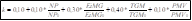 gdje je:k = koeficijent obračunaNP = indeks prosječne mjesečne isplaćene neto plaće u građevinarstvuEiMG = indeks elemenata i materijala u građevinarstvu (indeksi cijena industrijskih proizvoda pri Izvođačima -elementi i materijal u  građevinarstvu)PMV = indeks proizvodnje motornih vozila (indeksi cijena industrijskih proizvoda pri Izvođačima - proizvodnja motornih vozila, prikolica i poluprikolica)TGM = indeks tekućih goriva i maziva (indeksi cijena industrijskih proizvoda pri  proizvođačima - tekuća goriva i maziva), bazni mjesec za izračun baznih indeksa je mjesec predaje ponude, uz uvjete predviđene Zakonom o obveznim odnosima. Razlika u cijeni obračunavat će se samo u slučaju ako se Ugovorena cijena, primjenom prethodno navedene formule za obračun, povećala odnosno smanjila za više od 10% i to za razliku preko 10%. Eventualna razlika u cijeni obračunat će se prilikom sastavljanja okončanog obračuna, otkada nastaje eventualna obveza na isplatu koje od Ugovornih strana po ovoj osnovi. U postupku određivanja cijena nepredviđenih radova, na kalkulativne jedinične cijene koje su deponirane u Ugovoru (cijene iz dnevnih radova) obračunavati će se razlika u cijeni, a sukladno Ugovornim uvjetima.Ukupni predujam14.2.Nije primjenjivoPostotak zadržanog iznosa14.3.5% iznosa Privremene situacijeOgraničenje Zadržanog iznosa14.3.10% Ugovorne cijeneMinimalni iznos Privremene situacije14.6.Nije primjenjivoPlaćanje 14.7.Valuta plaćanja je kuna (HRK)Rokovi za podnošenje osiguranja:(a) dokaz o osiguranju(b) odgovarajuće police18.1. (a)18.1. (b)(a) 7 dana nakon potpisa Ugovora(b) 14 dana nakon potpisa UgovoraMaksimalni iznos odbitaka za osiguranje rizika Naručitelja18.2. (d)Nije primjenljivoMinimalni iznos osiguranja trećih18.3.500.000,00 HRK po štetnom događaju, s agregatnim limitom od najmanje 2.000.000,00 HRK, bez odbite franšize. VRS će biti20.2.Jedan članDatum imenovanja VRS-a20.2.56 dana od potpisa UgovoraImenovanje (ako nije ugovoreno) će izvršiti20.3.Predsjednik Hrvatske komore inženjeragrađevinarstvaNaziv položajaIme i prezimeStručna spremaZavršeni stupanj obrazovanjaZaposlen u tvrtciGlavni inženjer gradilišta (ovlašteni voditelj građenja)Voditelj grupe radova (ovlašteni voditelj radova ili inženjer gradilišta)-građevinarstvoVoditelj grupe radova (ovlašteni voditelj radova ili inženjer gradilišta)-elektrotehnika Voditelj grupe radova (ovlašteni voditelj radova ili inženjer gradilišta)–strojarstvoInženjer geodezijeRedNIbrojGodinaUKUPNI PROMET1.2015.2.2016.3.2017.